Минобрнауки РоссииБузулукский гуманитарно-технологический институт (филиал) федерального государственного бюджетного образовательного учреждениявысшего образования«Оренбургский государственный университет»	Кафедра биоэкологии и техносферной безопасности Фондоценочных средств по дисциплине «Экологические проблемы Оренбургской области»Уровень высшего образованияБАКАЛАВРИАТНаправление подготовки06.03.01 Биология(код и наименование направления подготовки)Биоэкология (наименование направленности (профиля) образовательной программы)Тип образовательной программыПрограмма академического бакалавриатаКвалификацияБакалаврФорма обученияОчно - заочная Год набора 2019Фонд оценочных средств предназначен для контроля знаний обучающихся по направлению подготовки  06.03.01 Биология  по дисциплине «Экологические проблемы Оренбургской области»Фонд оценочных средств рассмотрен и утвержден на заседании кафедрыКафедра биоэкологии и техносферной безопасности					                наименование кафедрыпротокол № ________от "___" __________ 20__г.Первый заместитель директора по УР								                                                                                                                                                                                                                                                       подпись                                расшифровка подписиИсполнители:                                         должность                                         подпись                        расшифровка подписиРаздел 1. Перечень компетенций, с указанием этапов их формирования в процессе освоения дисциплиныРаздел 2. Типовые контрольные задания и иные материалы, необходимые для оценки планируемых результатов обучения по дисциплине (оценочные средства). Описание показателей и критериев оценивания компетенций, описание шкал оцениванияА.0 Фонд тестовых заданий по дисциплине Раздел 1 Введение в «Экологические проблемы Оренбургской области»1. К Восточно-Европейской платформе относится:Магнитогорский прогибВосточно-Уральский прогибПредуралъский прогибТургайский прогибнет правильного ответа2.Общий Сырт это: 1. горы3. возвышенность 4. плато5.нет правильного ответа3.Часть территории Оренбургской области находится в пределах:Казахского мелкосопочникаЗападно-Сибирской низменностиплато УстюртПрикаспийской низменностинет правильного ответа4.Реки Оренбургской области относятся к бассейнам:Атлантического и Северного Ледовитого океановАтлантического океана и Каспийского моряСеверного Ледовитого океана и Каспийского морятолько Каспийского моря	нет правильного ответа5. Экологическая катастрофа вследствие загрязнения природной среды наступит1. после истощения запасов угля2. одновременно с истощением запасов нефти3. раньше истощения запасов полезных ископаемых4. после истощения запасов природного газа6. Экологическую катастрофу возможно предотвратить, если действовать1. на региональном уровне2. на всех уровнях одновременно3. на локальном уровне4. на уровне страны.7. Крупные экологические проблемы (парниковый эффект, нарушение озонового слоя, выпадение кислотных дождей) связаны с антропогенным загрязнением…почвылитосферыгидросферыатмосферы8.Напряженное состояние (конфликт) взаимоотношений между человечеством и природой является экологическим …загрязнениемправонарушениемкризисомущербом.9. Биосфера – это:1. тонкая пленка жизни на земной поверхности, в значительной мере определяющая «лик Земли»2. сфера жизни3. оболочка земли, состав, структура и энергетика которой определяются совокупной деятельностью живых организмов4. несколько из вышеприведенных ответов верны10. Биосфера включает в свой состав:1. гидросферу2. атмосферу3. литосферу (зону выветривания)4. живые организмы5. все вышеприведенные ответы верны11. Гидросфера – это:1. компонент неживой материи2. мировой океан3. речной сток4. почвенные и подземные воды5. несколько из вышеприведенных ответов верны12. Атмосфера – это:1. газообразная оболочка земли, состоящая из смеси различных газов2. состав постоянных и переменных компонентов3. смесь азота и кислорода с примесями4. газовая среда, обеспечивающая возможность длительного поддержания жизни в ограниченном пространстве5. несколько из вышеприведенных ответов верны13. Основные функции атмосферы – это:1. обеспечение жизни живых существ 2. терморегуляция организма живых существ3. климатообразование4. экранирование планеты от коротких УФЛ5. все ответы верны14. Загрязнение атмосферы влияет на: 1. способность растений усваивать углекислый газ2. способность растений выделять кислород3. состояние климата4. выпадение осадков, содержащих серную и азотную кислоту5. все ответы верны 15. Литосфера – это:1. верхняя твердая оболочка земли, располагающаяся на мантии2. самый верхний слой твердой оболочки Земли3. поверхностно-лежащие минерально-органические образования4. продукт взаимодействия организмов и материнских пород5. несколько из вышеприведенных ответов верны16. Почва – это:1. органо-минеральное образование в результате совокупной деятельности организмов, материнской породы, климата, рельефа местности2. верхняя часть земной коры3. геохимический барьер для загрязнений4. поверхностные горизонты горных пород Раздел 2 Законодательные основы природоохранной деятельности на территории Оренбургской областиПод качеством природной среды понимают …
1. сохранение растительного и животного мира
2. ее способность воспроизводить жизнь на Земле с сохранением природных экосистем и биоразнообразия
3. способность к самоочищению и саморегуляцииЭкономический механизм управления природоохранной деятельностью включает …
1. экономическую оценку природных объектов и ресурсов
2. страхование гражданской ответственности владельцев автотранспорта
3.установление гражданской ответственностиБиологическое разнообразие – это разнообразие …
1. организмов
2. видов
3. экосистем4. Документ, в котором определены нормативы платы за негативное воздействие на окружающую среду
1.Приказ Ростехнадзора от 8 июня 2006 г. № 557
2. ФЗ «Об охране окружающей среды»
3. Постановление Правительства РФ от 12 июня 2003 г. № 3445. Глобальные эколого-экономические проблемы – это следствие взаимодействия …
1. отдельных видов хозяйственной деятельности с окружающей средой
2. общества и природы
3. промышленных предприятий с окружающей средой6. Момент, который можно отнести к недостаткам в управлении природоохранной деятельностью
1. постоянное реформирование природоохранных органов
2. использование зарубежного опыта
3. создание на федеральном и региональном уровнях специальных правовых органов для контроля за исполнением природоохранного законодательства7. Принципы, характеризующие экологическую экспертизу и закрепленные в действующем законодательстве
1. обязательности и научной обоснованности
2. приоритета охраны окружающей среды
3.управления качеством природной среды8. Задачи, не входящие в компетенцию экологического аудита
1. оценка экономической эффективности природоохранных мероприятий, проводимых на предприятии
2. уменьшение негативного воздействия производства на среду обитания без дополнительных затрат
3. установление соответствия проектной документации экологическим требованиям9. Средства федерального и областного бюджета, выделенные на природоохранную деятельность, расходуются на …
1. природоохранные мероприятия, включенные в состав целевых государственных природоохранных программ
2. все природоохранные мероприятия
3. природоохранные мероприятия в отдельных субъектах РФ10. Экологический мониторинг – это …
1. управление качеством природной среды
2. проверка деятельности предприятий по соблюдению ими экологического законодательства
3. система наблюдений с целью оценки и прогноза изменений состояния окружающей среды под влиянием антропогенной нагрузки11. Причины, способствующие усугублению экологической ситуации в России и Оренбургской области – это …
1.переход страны от плановой централизованной системы управления к рыночной экономике
2. преобладание ресурсодобывающих и ресурсоемких секторов в структуре экономики
3. высокая эффективность механизмов природопользования и охраны окружающей среды
4. низкий уровень развития промышленности12. Экономическая оценка природных ресурсов позволяет …
1. обоснованно определить преимущества альтернативного развития
2. перейти от экстенсивного к интенсивному пути развития
3. уменьшить добычу минеральных ресурсов и других полезных ископаемых13. Цель проведения ГЭЭ на территории Оренбургской области
1. установление соответствия деятельности предприятия экологическим требованиям
2. оценка возможного негативного воздействия намечаемой хозяйственной деятельности на окружающую среду
3. установление соответствия проектной документации намечаемого к строительству объекта экологическим требованиям14. Органы управления природоохранной деятельностью специальной компетенции
1. Минсельхоз РФ, МЧС РФ, МВД РФ, Министерство здравоохранения и социального обеспечения
2. Органы местного самоуправления
3. территориальные органы15. Финансирование природоохранной деятельности Оренбургской области осуществляется за счет …
1. федерального бюджета и бюджетов субъектов РФ и бюджетов органов местного самоуправления
2. государственных займов
3. налоговых сборов16. Органы управления природоохранной деятельностью общей компетенции
1. Президент РФ и Федеральное собрание, Правительство РФ
2. Министерство природных ресурсов РФ
3. Государственная Дума17. Величина платежей за выбросы в атмосферу зависит от …
1. количества выбрасываемых экологически вредных веществ
2. профиля предприятия
3. формы собственности, в которой находится предприятиеНормирование качества среды обитания – это разработка …
1. базовых нормативов платы за негативное воздействие на окружающую среду
2. методических рекомендаций о нормативах воздействия хозяйственной и иной деятельности на среду обитания
3. научно-обоснованных нормативов предельно допустимого воздействия человека на среду обитания с приданием им правового (юридического) статусаПлатежи, относящиеся к экологическим – это платежи за …
1. выбросы загрязняющих веществ в атмосферу и сбросы сточных вод в водные объекты
2. использование природных ресурсов
3 проведение экспертизы20. Основной комплексный законодательный акт на территории Оренбургской области, регулирующий общественные отношения в сфере охраны окружающей среды: 1. Конституция Российской Федерации 2. Экологическая доктрина Российской Федерации от 31 августа 2002 г. 3. ФЗ от 10.01.2002 г. “Об охране окружающей среды” 4. Резолюция Генеральной Ассамблеи ООН от 29.101982 г. № 37/7 “Всемирная хартия природы”21. Источник экологического права на территории Оренбургской области1. нормативные правовые акты, принятые уполномоченными на то государственными органами и органами местного самоуправления в установленной форме и с соблюдением определенной процедуры, регулирующие общественные отношения в области природопользования, охраны окружающей среды и обеспечения экологической безопасности 2. нормативные правовые акты, содержащие правила поведения, регулирующие отношения человека с окружающей средой 3. правовой обычай, правовой прецедент, нормативный правовой акт и договор нормативного содержания 4. совокупность правовых норм, регулирующих экологически значимое поведение людей23. «Основная единица»  водопользования в соответствии с Водным кодексом в Оренбургской области: 1. водные ресурсы 2. водный объект 3. водохозяйственный участок речной бассейн24. В соответствии с федеральным законом от 10 января 2002 г. № 7-ФЗ «Об охране окружающей среды» под нормированием в области охраны окружающей среды понимается: 1. установление нормативов на эксплуатацию природных ресурсов, вовлечение их в хозяйственный оборот 2. установление нормативов качества окружающей среды 3. установление нормативов допустимого воздействия на окружающую среду при осуществлении хозяйственной и иной деятельности 4. разработка нормативных правовых документов в области охраны окружающей среды25. Государственными природными заказниками на территории Оренбургской области являются территории: 1. сохранения и изучения естественного хода природных процессов, отдельных видов и сообществ растений и животных, типичных и уникальных экологических систем 2. относящиеся к уникальным природным объектам и природным комплексам, имеющим реликтовое, научное, историческое, экологическое значение 3. имеющие особое значение для сохранения и восстановления природных комплексов и их компонентов и поддержания экологического баланса 4. включающие природные комплексы и объекты, имеющие особую экологическую, эстетическую и историческую ценность, и предназначенные для использования в природоохранных, просветительских, научных и культурных целях26. Нормирование в области охраны окружающей среды о на территории Оренбургской области существляется в целях: 1. наблюдения за состоянием окружающей среды в районах расположения источников антропогенного воздействия 2. наблюдения за состоянием воздействия источников антропогенного воздействия на окружающую среду 3. обеспечения потребности государства, юридических и физических лиц в достоверной информации 4. регионального регулирования воздействия хозяйственной и иной деятельности на окружающую среду27. В соответствии с законом РФ от 21 февраля 1992 г. № 2395-1 «О недрах» в муниципальной и иных формах собственности могут находиться: 1. участки недр Российской Федерации 2. полезные ископаемые Российской Федерации 3. добытые в Российской Федерации полезные ископаемые 4. недра в границах Российской Федерации28. Общественный экологический контроль на территории Оренбургской области осуществляется в целях: 1. обеспечения выполнения в процессе хозяйственной и иной деятельности мероприятий по охране окружающей среды 2. реализации прав каждого на благоприятную окружающую среду 3. обеспечения исполнения законодательства в области охраны окружающей среды 4. предотвращения нарушения законодательства в области охраны окружающей среды29. В соответствии с Федеральным законом от 10 января 2002 г. № 7-ФЗ «Об охране окружающей среды» под мониторингом окружающей среды (экологическим мониторингом) понимается: 1 независимая, комплексная, документированная оценка соблюдения субъектом хозяйственной и иной деятельности требований в области охраны окружающей среды 2. система мер, направленная на предотвращение, выявление и пресечение нарушений законодательства в области охраны окружающей среды 3. вид деятельности по выявлению, анализу и учету прямых, косвенных и иных последствий воздействия на окружающую среду планируемой хозяйственной и иной деятельности 4. комплексная система наблюдений за состоянием окружающей среды, оценки и прогноза изменений состояния окружающей среды под воздействием природных и антропогенных факторов30. Порядок осуществления государственного экологического контроля на территории Оренбургской области устанавливается: 1. отраслевыми законами 2. федеральным законом от 10 января 2002 г. № 7-ФЗ «Об охране окружающей среды» 3. законодательными актами субъектов Российской Федерации 4. Правительством Российской Федерации31. Объекты животного мира могут предоставляться в краткосрочное пользование гражданам на основании: 1. именной разовой лицензии 2. краткосрочной лицензии 3. именного разрешения 4. охотничьего билета32. Право на приоритетное пользование животным миром распространяется на … 1. местное население среды обитания объектов животного мира 2. граждане Российской Федерации 3 коренные малочисленные народы и этнические общности 4. общественные природоохранные объедения (организации)33. Общественный экологический контроль осуществляется: 1. общественными объединениями и некоммерческими организациями 2. физическими лицами 3. инициативными группами 4. гражданами34. К видам негативного воздействия на окружающую среду в соответствии со статьей 16 федерального закона от 10 января 2002 г. № 7-ФЗ «Об охране окружающей среды» не относится (ятся): 1. загрязнение недр, почв 2. размещение отходов производства и потребления 3. выбросы в атмосферный воздух загрязняющих веществ 4. переработка отходов производства и потребления35. Под особым природопользованием в Оренбургской области понимается пользование природными ресурсами: 1. осуществляемое на основе полученной в установленном порядке лицензии 2. в результате деятельности, связанной с нуждами обороны и безопасности страны 3. без необходимости осуществления юридических действий 4. принадлежащими каждому гражданину с момента рождения36. В Уголовном кодексе Российской Федерации в основном сформулированы … составы экологических преступлений 1. общие 2. формальные 3. материальные 4. специальные37. Положения федерального закона от 8 августа 2001 г. № 128-ФЗ “О лицензировании отдельных видов деятельности” не распространяется на: 1. деятельность, работы и услуги в сфере использования атомной энергии 2. использование природных ресурсов 3. эксплуатацию химически опасных производственных объектов 4. деятельность, связанную с производством дезинфекционных средств38. Для общего пользования предназначен (а): 1. береговая полоса водного объекта, находящегося в частной собственности 2. водный объект, находящийся в федеральной собственности 3. береговая полоса водного объекта, находящегося в государственной собственности 4. водный объект, находящийся в муниципальной собственности39. К лимитам на использование природных ресурсов можно отнести: 1. установленные Водным кодексом Российской Федерации положения, регулирующие право собственности на водные объекты 2. положения Земельного кодекса Российской Федерации о размерах земельных участков, предоставляемых гражданам в собственность из находящихся в государственной или муниципальной собственности земель для ведения отдельных видов сельскохозяйственной деятельности 3. перечень объектов животного мира, предоставляемых в пользование 4. лимиты на размещение отходов производства и потребления40. Внесение платы за негативное воздействие на окружающую среду: 1. хозяйственной и иной деятельности от возмещения вреда окружающей среде 2. освобождает субъектов хозяйственной и иной деятельности от возмещения вреда окружающей среде 3. не освобождает субъектов хозяйственной и иной деятельности от выполнения мероприятий по охране окружающей среды 4. освобождает субъектов хозяйственной и иной деятельности от выполнения мероприятий по охране окружающей среды не освобождает субъектов30. Объекты государственной экологической экспертизы федерального уровня: 1. материалы комплексного экологического обследования участков территорий, обосновывающих придание этим территориям правового статуса особо охраняемых природных территорий регионального значения 2. проекты соглашений о разделе продукции 3. проекты технической проекты целевых программ субъектов Российской Федерации, предусматривающих строительство и эксплуатацию объектов хозяйственной деятельности 4. документации на новые технику, технологии, использование которых может оказать воздействие на окружающую среду41. Граждане Оренбургской области имеют права свободно и бесплатно пребывать в лесах и для собственных нужд осуществлять заготовку … 1. живицы 2. пищевых лесных ресурсов 3. недревесных лесных ресурсов 4. все перечисленное верно42. Становление экологического законодательства в Оренбургской области происходило в … период. 1. послереволюционный 2. постсоветский 3. послевоенный 4. революционный43. Составы экологических проступков в основном сконцентрированы в: 1. федеральном законе от 10 января 2002 г. № 7-ФЗ “Об охране окружающей среды” 2. природоресурсных законодательных актах 3. главе 25 Уголовного кодекса Российской Федерации 4. главе 8 Кодекса Российской Федерации об административных правонарушениях 5. главе 26 Уголовного кодекса Российской Федерации44. В число объектов экологических правоотношений в Оренбургской области: 1. предметы материального мира 2. земля, недра, почвы, воды, животный и растительный мир 3. естественные экосистемы, природные ландшафты и комплексы, заповедники, парки 4. объекты охраны окружающей среды45. Вопросы владения, пользования и распоряжения недрами находятся в: 1. ведении субъектов Российской Федерации 2. ведении Российской Федерации 3. ведении МПР и экологии России 4.совместном ведении Российской Федерации и субъектов Российской Федерации 5. ведении частного лица (владельца или пользователя)46. ФЗ «О недрах» был принят в … году 1. 1992 2. 1991 3. 1993 4. 199447. Какая глава ФЗ «Об охране окружающей среды» определяет режим государственного экологического мониторинга? 1. 9 глава 2. 10 глава 3. 11 глава 4. 13 глава48. В Оренбургской области в систему нормативов, как важнейшего инструмента охраны атмосферного воздуха, включены предельно допустимые (ая): 1. выбросы 2. вредные физические воздействия на атмосферный воздух 3. концентрация токсических веществ 4. правильного ответа нет 5. правильные только варианты а, бРаздел 3 Состояние природной среды, проблема сохранения качества экосистемЧто относится к косвенным воздействиям поверхностных вод:нарушение русла рексезонное водопотреблениевеличина поверхностного стокаНа сколько категорий делят водоемы:862Процесс, при котором загрязняющие вещества могут быть переработаны и нейтрализованы водоемом:самоочищениесаморегуляцияочисткаОсновным критерием оценки загрязнения воды является:ПДКПЗЛПДУЧто относится к прямому воздействию на поверхностные воды:водопотреблениепонижение грунтовых водизменение поверхности водосбораЧто используют в качестве критериев оценки ресурсов поверхностных вод:площадь эстуариявеличина поверхностного стокаглубина водоемаКакие аспекты относятся к оценке состояния поверхностных вод:количественный и химическийколичественный и качественныйколичественный и физическийВ рыбохозяйственных водоемах показатели качества воды не должны превышать установленных нормативов в месте выпуска сточных вод при наличии течения, при его отсутствия - не далее чем в . м от места выпуска:1 000200;500По каким показателям можно судить о состоянии загрязнения подземных вод:по размеру площади загрязнениякачеству подземных водразмеру площади загрязнения и качеству подземных водК прямым источникам техногенного загрязнения поверхностных вод относят:внутрипочвенный стокаэрогенное загрязнениенепосредственный сброс загрязнителей в водоемыВодная эрозия:способность почвы удовлетворять потребности растений в элементах питания, воде, обеспечивать их корневые системы достаточным количеством воздуха, тепла и благоприятной физико-химической средой для нормальной деятельностипроцесс разрушения горных пород и почв водным протокомК классу риска относятся поверхностные воды, у которых изменение речного стока (в % от первоначального) составляет:15-20 %50-70 %меньше 15 %Величина поверхностного речного стока, изменение режима поверхностного речного стока, величина объема единицы временного отбора воды - эти показатели относятся:к ресурсным критериям оценки загрязнения вод;индикационным критериям;основным критериям.Какие критерии загрязнения воды строже:санитарно-гигиенические (нормируют по влиянию на здоровье человека)рыбохозяйственные, разработанные для защиты гидробионтовкритерии для оценки состояния крупной наземной фауныЛимитирующим фактором использования метода биотестирования водных объектов является:высокая продолжительность анализа (не менее 4 суток);отсутствие информации о химическом составе воды;высокая продолжительность анализа и отсутствие информации о химическом составе воды.Для подземных вод в качестве ресурсных критериев оценки рекомендуются следующие основные показатели:величина поверхностного (речного) стока и величина объема единовременного отбора воды;модуль эксплуатационных запасов и величина сработки водоносных горизонтов.При обосновании и оценке воздействия на гидросферу не рассматривается:оценка изменений поверхностного стока (жидкого и твердого) в результате перепланировки территории и снятия растительного слоя, выявление негативных последствий этих изменений на водный режим территории;оценка территории в зоне воздействия объекта как мест обитания основных групп животных (для рыб - зимовальные ямы, места нагула и нереста и т. д.);мероприятия по обеспечению экологической безопасности населения при нормальном функционировании объекта и при аварийных ситуациях.При обосновании и оценке воздействия на гидросферу рассматривается:оценка изменений поверхностного стока (жидкого и твердого) в результате перепланировки территории и снятия растительного слоя, выявление негативных последствий этих изменений на водный режим территории;оценка территории в зоне воздействия объекта как мест обитания основных групп животных (для рыб - зимовальные ямы, места нагула и нереста;мероприятия по обеспечению экологической безопасности населения при нормальном функционировании объекта и при аварийных ситуациях.Какой отличительной чертой обладает литосфера:многофункциональностьдинамичностьмногокомпонентностьДля чего используют геодинамическую группу критериев литосферы:оценки состояние рельефаоценки масштабов техногенного загрязнение поверхностных водоценить состояние литосферыЧто является заключительным разделом оценки воздействия на литосферу:литология породоценка воздействия на подземные воды геоморфологическое строения местностиГеодинамическими критериями оценки воздействия на литосферу является:площадь техногенной переработки и глубина техногенной переработки;вырубка лесов;градация относительной пораженности и измененности.Среднее содержание элементов в земной коре:фон;лимит;кларк.Геохимические критерии оценки состояния литосферы рассматривают:концентрации всех определяемых элементов и соединений;плодородие почвы (в % от потенциального;падеж домашних животных (в %);техногенный размах рельефа (м).Критерии оценки состояния литосферы (рельефа) по развитию геологических процессов:содержание легко растворимых солей (в весовых %), содержание токсичных солей (в весовых %), содержание пестицидов и других ядохимикатов (в ПДК), содержание полютантов (в единицах ПДК), содержание нефти и нефтепродуктов (в весовых %);плодородие почвы (в % от потенциального), содержание гумуса (в % от первоначального), площадь вторичного засоления почв (в %), глубина смытости почвенных горизонтов, площадь ветровой эрозии (полн. сдутые почвы, в %);площадная пораженность опасными геологическими процессами (в %), сложность инженерно-геологических условий.Что является интегральным показателем состояния почвы:генотоксичностьбиомасса почвенной мезофауныуровень активной микробной биомассыЧто относится к прямым загрязнениям почвенного покрова:свалкавыпадение загрязняющих веществветровая и водная эрозияРаздел 4 Охрана природы. Проблемы создания и деятельности особо охраняемых природных территорий1.Сохранение природных комплексов (эталонов природы) и охрана редких и исчезающих видов на территории Оренбургской области – это основные задачи …заповедниказаказникаботанического садапамятника природы2.Природоохранные учреждения, на территории Оренбургской области, в задачи которых входит создание специальных коллекций растений в целях сохранения разнообразия и обогащения растительного мира, называются…ботаническими садамипамятниками природынациональными паркамигосударственными природными заказниками3.Территории, пригодные для организации лечения, профилактики заболеваний, отдыха населения, и обладающие природными лечебными ресурсами, называются…лечебно-оздоровительными местностями и курортамизаказникамирекреационными зонаминациональными парками4.Особо охраняемая природная территория, на которой постоянно или временно запрещается использование отдельных видов природных ресурсов, называется …заказникомботаническим садомнациональным паркомпамятником природы5.Значительная по площади особо охраняемая территория, где охрана природы сочетается с отдыхом и туризмом, называется…национальным паркомзаповедникомпамятником природызаказником6. При организации охраны и эксплуатации охотничьих животных на территории Оренбургской области доминирует …популяционно-видовой подходиндивидуальный подходэкономический интерестрадиция национальной охоты7.Расселение животных в прежние места обитания, где они ранее существовали, но были истреблены, называется …реаклиматизациейинтродукциейбиотехнологиейэкоцидом8.Охрана и эксплуатация водных животных на территории Оренбургской области …регламентируется лимитамине контролируетсяне ограничиваетсяразрешена при высокой численности популяции10.Участки суши или акватории, которые в силу своего природоохранного или иного значения, полностью или частично изъяты из хозяйственного пользования с установлением на них режима особой охраны, называются …особо охраняемыми природными территориями (ООПТ)санитарно-защитными зонами (СЗЗ)зонами санитарной охраны (ЗСО)урбанизированными территориями (УТ)11.Уникальные, невоспроизводимые природные объекты, имеющие научную, культурную, эстетическую и экологическую ценность, называются …памятниками природыархитектурными объектамиисторическими памятникамиархеологическими объектами12.Постоянный мониторинг за изменениями природной среды под влиянием антропогенной деятельности по программе ЮНЕСКО «Человек и биосфера» – это задача …биосферных заповедниковприродных национальных парковботанических садовгосударственных природных заказников13.Территории, представляющие экологическую и эстетическую ценность, используемые преимущественно для организованного отдыха людей и имеющие мягкий охранный режим, называются …природными паркамипарками культуры и отдыхадендрологическими паркамизоологическими парками14.Статус и деятельность особо охраняемых природных территорий (ООПТ) на территории Оренбургской области регулируется …Законом Российской Федерации «Об особо охраняемых природных территориях»Лесным кодексом Российской ФедерацииЗемельным кодексом Российской ФедерацииЗаконом Российской Федерации «О животном мире»15.Одним из основных направлений по сохранению численности и популяционно-видового состава растений является …охрана отдельных видов растений и растительных сообществнеограниченный сбор редких растенийвнедрение в фитоценозы новых сортов культурных растенийнеконтролируемая эксплуатация растительных сообществ16.Размеры особо охраняемых природных территорий устанавливаются в зависимости от …ареала охраняемых видовэкономических возможностей эксплуатациифинансированияземельного кадастра17.Бузулукский бор является1.национальным парком с заповедными зонами2. национальным парком без заповедных зон3.заказником4.памятником природы18. Статус национального бор был присвоен Бузулукскому бору в:1. 2006 г.2. 2007 г. 3. 2008 г.4. 2009 г.19. Существенных изменений в природном сообществе не произойдёт, если:1. вид-эдификатор будет заменён набором видов2. произойдёт постепенная смена доминирующих видов3. вид-эдификатор будет вытеснен другим эдификатором4. один вид заместит другой, не являющийся доминирующим 20.  В природно-заповедном фонде выделяют следующие классы заповедных объектов:1. заповедники, национальные парки, резерваты2. памятники природы, заказники, природные парки, заповедно-охотничьи хозяйства3. зоны покоя, охранные (буферные) зоны, санаторно-курортные зоны, уникальные ландшафты, ландшафтно-эстетические трассы, искусственные природные объекты4. все ответы верны	21. Основные функции заповедников:1. служат эталонами природы2. сохраняют генофонд природы3. проводят слежение за природными процессами и их прогнозирование4. все ответы верны	 22. Конференция ООН по проблемам среды человеческого обитания, состоявшаяся в Стокгольме в ., имела важное значение, т.к.:1. развивающиеся и индустриальные страны пришли к соглашению по большинству наиболее важных экологических проблем2. впервые после второй мировой войны страны объединились для достижения общей цели, независимо от политических разногласий3. активисты движения в защиту окружающей среды, организовавшие «День Земли» в ., приняли участие в работе сессии4. она обеспечила созыв первого всемирного форума для диалога по проблемам окружающей среды5. участники проголосовали за контроль роста населения 23. Пахотные земли на нашей планете сосредоточены в основном:1. в лесостепной и степной зонах 2. в зоне влажных тропических лесов3. в субтропической и тропической зонах4. в зоне бореальных лесов.24. В настоящее время государственных природных заповедников на территории Оренбургской области насчитывается:1. 2 2. 33. 14. 525. Укажите наиболее полное определение особо охраняемой природной территории, принятое в Российской Федерации:1. участок земли, где располагаются природные комплексы и объекты, которые имеют особое природоохранное, научное, культурное, эстетическое, рекреационное и оздоровительное значение2. участок земли, водной поверхности и воздушного пространства над ними, где располагаются природные комплексы и объекты, имеющие особое природоохранное, научное, культурное, эстетическое, рекреационное и оздоровительное значение, которые полностью или частично изъяты решениями органов государственной власти из хозяйственного использования и для которых установлен режим особой охраны 3. участок водной поверхности и воздушного пространства над ним, где располагаются природные комплексы и объекты, которые имеют особое природоохранное, научное, культурное, эстетическое, рекреационное и оздоровительное значение4. участок земли, водной поверхности и воздушного пространства над ними, где располагаются природные комплексы и объекты, которые имеют особое природоохранное, научное, культурное, эстетическое, рекреационное и оздоровительное значение, которые полностью изъяты решениями органов государственной власти из хозяйственного использования и для которых установлен режим особой охраны.26.К особо охраняемым природным территориям не относится:1. национальный парк2. природный парк3. дендрологический парк4. зоологический парк 27. Охрана природы –это 1. защита от антропогенного воздействия2. ограничение использования природных ресурсов3. охрана отдельных объектов природы4. соблюдение экологических нормативов5. практическое осуществление мероприятий по оптимизации взаимоотношений человеческого общества и природы	28. Уровни охраны природы – это:1. биомный2 экосистемный3. все ответы верны	29. «Красные книги» - это: 1. списки объектов флоры и фауны, подлежащих охране2. характеристика видов, требующих охраны3. сигналы опасности4. программа спасения и увеличения численности видов растений и животных, которым угрожает опасность исчезновения5. все ответы верны	
30. Количество категорий, на которые подразделены виды растений и животных в Красной книге Оренбургской области::1. семь2. пять3. девять4. три5. десять	31. Причиной ослабления  даже уничтожения популяций может быть:1. чрезмерная добыча2. разрушение местообитаний3. интродукция новых видов4. загрязнение5. все ответы верны	 32. Для сохранения угрожаемых видов используются следующие специальные формы деятельности:1. разведение отдельных видов под контролем человека2. создание генных банков3. введение наиболее ценных видов лекарственных растений в культуру 4. все ответы верны	33. Особо охраняемые территории (ООТ) создаются для целей:1. сохранения уникальных природно-территориальных комплексов2. охраны генетических ресурсов биосферы3. обеспечение экологических условий эволюции видов животных и растений в экосистемах4. охраны защитных рекреационных экосистем5. все ответы верны	34. Что такое «Красная книга»?1. официальные издания, содержащие описания и состояния животных и растений, находящихся под большей или меньшей опасностью исчезновения2. официальные издания, содержащие описания вымерших животных и растений.	35. Территории с наиболее строгим режимом охраны природы называют… 1. Заказник 2. Заповедник 3 Памятник природы 4. Резерват 36. Уникальные объекты, ценные в научном, эстетическом, историческом и культурном отношении, на территории Оренбургской области, взятые под охрану-это 1. Национальный парк 2 Резерват 3. Памятник природы 4. Заповедник 37. Конференция ООН по проблемам окружающей среды, открывшаяся в Стокгольме(Швеция) 1. 30 сентября 1948г. 2. 5 июня 1972г. 3. июнь 1992г. 38.Конвеннция о биологическом разнообразии подписана… а)1992г б)1995г в)1973г 39. По инициативе какой организации была впервые создана и постоянно обновляется Красная книга о состоянии редких и находящихся под угрозой исчезновения видов животных и растений а)ООН б)ЮНИСЕФ в)ЮНЕСКО г)МСОП 40. В каком году принят документ «Всемирная стратегия охраны природы» а)1956г б)1963г в)1978г г)1972г Раздел 5 Влияние хозяйственных комплексов на окружающую среду Оренбургской области  1. Концентрация химических соединений в атмосфере, которая считается неблагоприятной1. действует на прозрачность атмосферы и условия жизни человека, называется…2. Допустимой3. Недопустимой4. Летальной2. Виды организмов, культивируемые в лабораторных условиях, четко реагирующие на воздействия антропогенных факторов в условиях эксперимента и используемые для оценки токсичности проб воды, воздуха, почвы, ила, а также для экотоксикологического нормирования отдельных ЗВ, называются био…1. Объектами2. Тестами3. Навигаторами4. Мониторами3. ПДК – это прежде всего _____ норматив, ибо основная масса его показателей относится к здоровью человека1. Биоиндикаторный2. Фаунистический3. Флористический4. Санитарно-гигиенический4. Содержание вещества в ОС, определяемое суммой естественных и антропогенных вкладов, называется…1. Фоновой концентрацией2 Минимально разовой концентрацией3.Среднесуточной концентрацией5. Территория, выполняющая функции экологического барьера и пространственно - разделяющая источники неблагоприятных воздействий и жилую зону, называется…  1.Зоной отчуждения2.Санитарно-защитной зоной3.Лесозащитной полосой4. Водоохраной зоной6. Размеры СЗЗ промышленных предприятий устанавливаются, исходя из…1. Класса санитарной классификации предприятия2. Температуры ОС3. Состава почвы4. Состояния земельных насаждений7. Величины, которые установлены в соответствии с показателями предельно допустимого содержания химических веществ, называются нормативами …1. Предельно допустимых концентраций химических веществ2. Допустимых сбросов химических веществ3. Допустимой антропогенной нагрузки4. Допустимых выбросов химических веществ8. Предотвращение неблагоприятного влияния на здоровье населения атмосферных загрязнений при длительном поступлении в организм обеспечивается соблюдением …1. Среднесуточных ПДК2. Максимально разовых ПДК3. Среднесуточных ПДК с учетом суммации действия веществ или процессов или продуктов их трансформации4. ПДК рабочей зоны9. Временный гигиенический норматив для загрязняющего атмосферу вещества, установленный расчетным методом для целей проектирования промышленных объектов называется…1. ОБУВ2. ОДК3. ПДУ4. ПДК10. К санитарно-гигиеническим нормативам на территории Оренбургской области относятся…1. Предельно допустимый сброс вредных веществ2. Предельно допустимая нагрузка3. Предельно допустимый уровень воздействия4. Предельно допустимый выброс вредных веществ11. Для охраны атмосферы от загрязнения на территории Оренбургской области применяют такие мероприятия, как …1. устройство санитарно-защитных зон2. биологическая рекультивация земель3. экологизация технических процессов12. Очистке атмосферного воздуха от загрязняющих веществ способствуют…1. системы оборотного водоснабжения2. очистные сооружения канализации3. процессы эвтрофикации4. зеленые насаждения и лесопарковые массивы13. Что понимают под биогеоценозом?1. сложная природная система, объединяющая на базе обмена веществ и энергии совокупность живых организмов с неживыми компонентами среды обитания2. сложная природная система, объединяющая живые вещества.14. Функционирование металлургического комплекса на территории Оренбургской области сопряжено с ущербом окружающей среде. В наибольшей степени ϶ᴛᴏт ущерб пробудет при воздействии на:1. леса и другой растительный мир2. животный мир3. почву.15. Что понимают под термином «рациональное природопользование»?1. практика использования природной среды и других природных ресурсов человечества2. система деятельности, призванная обеспечить наиболее эффективный режим воспроизводства и экономной эксплуатации природных ресурсов с учетом перспективных интересов развивающегося хозяйства и сохранения здоровья людей.  16. Что понимают под термином «производство малоотходное»?1. ϶ᴛᴏ такой метод производства продукции, при кᴏᴛᴏᴩом все сырье и энергия могут быть использованы наиболее рационально и комплексно, и любые воздействия на окружающую среду не нарушают ее нормального функционирования2. ϶ᴛᴏ производство продукции при минимально возможном числе технологических стадий.17. Что понимают под зоной экологического бедствия на территории Оренбургской области?1. участки территорий, где в результате хозяйственной либо иной деятельности произошли глубокие необратимые изменения окружающей среды и повлекли за собой существенное ухудшение здоровья населения…2. участки территории, где в результате хозяйственной и иной деятельности происходят устойчивые отрицательные изменения в окружающей среде, кᴏᴛᴏᴩые угрожают здоровью населения …18. Что понимают под генетическим фактором?1. фактор информационной природы, имеющий значение для организма как сообщение о каком-либо важном явлении2. фактор генетического кода, порожденный постоянством или изменением генетической информации.19. Что такое антропогенное загрязнение?1. загрязнение, возникшее в результате природных катастроф2. загрязнение среды, вызванное хозяйственной деятельностью человека20. К основным антропогенным источникам загрязнения атмосферы на территории Оренбургской области не относится:1.	автотранспорт2.	сельское хозяйство3.	теплоэнергетика4.	химическая и нефтехимическая промышленность5.	черная и цветная металлургия.21. На дальность распространения промышленных выбросов на территории Оренбургской области влияет:1. высота источника выброса2. температура газовоздушной смеси3. рельеф местности4. все ответы верны22. Самоочищение почвы — это:1.	горизонтальное или вертикальное перемещение загрязняющего почву химического вещества в
почве или из нее в другие объекты природной среды и обратно2.	уменьшение количества загрязняющего почву химического вещества в результате протекающих
в почве процессов миграции, превращения, разложения3.	переход загрязняющего почву химического вещества в растения.23. Опасность загрязнения почвы химическими веществами на территории Оренбургской области тем выше:1.	чем больше фактическое содержание превышает ПДК2.	чем выше класс опасности вещества3.	все ответы верны4.	чем ниже буферная способность почвы.24.  К прямым воздействиям человека на животных на территории Оренбургской области можно отнести: 1. сокращение численности байбака при распашке степей 2. осушение водоѐмов, где гнездятся водоплавающие птицы 3. гибель вредителей от химических веществ 4. смещение ареала степных и полевых птиц на север 25. Наиболее многочисленная группа вредителей сельского и лесного хозяйства на территории Оренбургской области – это: 1. водные беспозвоночные 2. насекомые 3. птицы 4. земноводные и пресмыкающиеся 26. К косвенным воздействиям человека на животных на территории Оренбургской области можно отнести: 1. гибель вредителей от химических веществ 2. переселение животных из других областей 3. смещение ареала степных и полевых птиц на север 4. разведение промысловых видов 27. Группа животных, являющиеся наиболее значимыми истребителями вредителей сельского и лесного хозяйства на территории Оренбургской области – это: 1. водные беспозвоночные 2 насекомые 3 птицы 4 земноводные и пресмыкающиеся28. Конкретная территория, однородная по своему происхождению и истории развития, неделимая по зональным и азональным признакам-это… 1. Интразональный ландшафт 2. Азональный ландшафт 3. Ландшафт 4. Экстразональный ландшафт Раздел 6 Влияние экологических факторов среды обитания на здоровье населения области. Проблемы снижения уровня экологически обусловленных заболеваний.1. Раздел экологии, изучающий закономерности взаимодействия человека и человеческого общества с окружающими природными, социальными, эколого-гигиеническими и другими факторами, называется …1. экологией человека 2. природопользованием 3. охраной окружающей среды 4. антропогенезом.2. Одним из биологических факторов антропогенеза является …1. мышление 2. трудовая деятельность 3. речь 4. наследственность.3. Что не составляет социальную сущность человека?1. культура 2. физиологические особенности 3. мораль 4. совесть.4. Раса, которая характеризуется прямыми жесткими волосами, уплощенностью лица, сильно выдающимися скулами, наличием эпикантуса, является …1. европеоиднoй 2. монголоидной 3. негроидной 4. австралоидной.5. По определению ВОЗ здоровье человека – это совокупность трех компонентов, а именно: физического, духовного и … благополучия.1. экологического 2. культурного 3. социального 4. материального.6. Какой фактор не формирует генотип ребенка?1. материальные преференции 2. хромосомы будущих родителей 3. внутриутробное развитие 4. предшествующие поколения.7. Гармоничное эволюционное развитие человека и природы называется …1. конвергенцией 2. корреляцией 3. адаптацией 4. коэволюцией.8. Фактор, который не играет решающей роли в организации здорового образа жизни человека.1. интеллектуальные способности 2. социально – экологические условия3. хронические болезни4. личностно – мотивационные особенности.9. Домашняя пыль, шерсть животных, пыльца растений, лекарственные препараты, химические вещества, а также продукты питания относятся …1.к экзоаллергенам 2. к инфекционным аллергенам 3. к аутоаллергенам.10. Химические соединения, способные вызывать злокачественные и доброкачественные новообразования в организме, называются …1. токсикогенами 2. мутагенами 3. бластомогенами 4. тератогенами.11. Острые производственные отравления наиболее часто происходят при поступлении токсикантов 1. через легкие 2. через неповрежденные кожные покровы 3. через желудочно- кишечный тракт.12. Направление в токсикологии, занимающееся определением степени опасности вредных веществ и разработкой меропрятий по предотвращению и защите от токсического действия химических веществ, природного и антропогенного происхождения, называется:1. профилактическая токсикология 2. клиническая токсикология 3. теоретическая токсикология.13. Какие организмы могут быть использованы для биоиндикации потребляемой воды?1. эдафобионты 2.гигробионты 3. гидробионты 4. галиобионты. 14. Главным критерием биологической адаптивности служит:1. уровень заболеваемости2 естественный прирост3. акклиматизация4. смертность 15. Временное приспособление к новым условиям существования в результате смены места жительства или климата называется:1. адаптация2. коадаптация3. акклиматизация 4. дезадаптация16. Процесс возникновения болезни в медицинской экологии носит название:1. патогенез 2. этиология заболевания3. эпидемический процесс4. инвазия17. Главной индикаторной группой по степени чувствительности к экологическим факторам являются:1. дети 2. подростки3. взрослые4. пенсионеры18. К какому типу здоровья согласно классификации типов здоровья относится население Оренбургской области?1. постпримитивный2. квазимодерный 3. модерный4. постмодерный19.Кессонная болезнь возникает в результате изменения концентрации:1. азота2. оксида углерода3. соединения серы4. кислорода.20. В Оренбургской области наблюдается следующая закономерность распределения экологического фактора:1. ухудшение показателей с севера на юг и с востока на запад2. улучшения показателей с севера на юг и с востока на запад 3. ухудшение показателей с севера на юг, улучшения с востока на запад4. улучшение показателей с севера на юг и с запада на восток21. Организм, который может не болеть сам, но может переносить болезнь называется:1. возбудитель2. носитель инфекции3. переносчик инфекции 4. зараженный рецепиент22. В эпидемическую триаду не входит1. источник2. механизм3. иммунитет 4. восприимчивость23.Причиной развития у человека метгемоглобинемии может быть внесение в почву:1. калийных удобрений2. фосфорных удобрений3. азотных удобрений4. пестицидов.24. Окружающая человека среда, обусловленная в данный момент совокупностью факторов, способных оказывать прямое или косвенное, немедленное или отдаленное воздействие на деятельность человека, его здоровье и потомство
1. среда обитания
2. биологическая среда
3. среда жизнедеятельности
4. окружающая среда
5. природная среда25.Употребление воды с высоким содержанием хлоридов не вызывает:1. снижение секреции желудка2. снижение секреции желудка3 повышение моторики желудка и кишечника4. угнетение выделительной функции почек.26. Состояние гарантированной защиты личности, общества, народа, образа жизни, государственных институтов, суверенитета страны, территориальной целостности и природных ресурсов, нерушимости ее границ, конституционности строя и системы управления называется… безопасностью
1. национальной
2. государственной
3. общественной
4. личной
5. региональной27. Регион биосферы в прошлом, преобразованный людьми с помощью прямого или косвенного воздействия технических средств в целях наилучшего соответствия своим материальным и социально-экономическим потребностям называется…
1. производственной сферой
2. техносферой
3. социальной сферой
4. экобиологической сферой
социально-технической сферой28.Основоположники отечественной гигиены в России:1. Доброславин А.П.2. Семашко Н.А.3. Соловьев З.П.4. Ломоносов М.В.29.Химическое соединение, в высоких концентрациях вызывающее отек легких:1. сероводород2. окислы азота3. фотооксиданты4. углекислый газ.30.Химическое соединение, в высоких концентрациях вызывающее образование злокачественных опухолей:1. окись углерода2. окислы серы3. бензпирен4. двуокись углерода.31.Антирахитическим действием обладают:1. инфракрасные лучи2. синие лучи3. ультрафиолетовые лучи4. красные лучи.32.Часть солнечного спектра, оказывающая бактерицидное действие:1. видимый свет2. инфракрасные лучи3. ультрафиолетовые лучи4. все части спектра.33.Показания для облучения искусственными УФ-лучами являются:1. работа в условиях большого количества солнечных лучей2. наличие гиповитаминоза витамина D3. проживание в южных широтах4. понижение атмосферного давления.34.Черты погодных условий, проявляющиеся на территории Оренбургской области и способствующие образованию смога (Лондонский смог):1. низкая влажность воздуха и высокая температура2. высокая влажность воздуха и сравнительно низкая температура3. сравнительно низкая температура и низкая влажность4. сравнительно высокая температура и высокая влажность.35.Фактор, не определяющий микроклимат:1. освещенность2. температура воздуха3. влажность воздуха4. скорость движения воздуха.36.Для регистрации лазерных излучений и измерения их параметров используют:1.шумомеры2.люксометры3.калориметрические дозиметры4. Фотоэлектроколориметры (ФЭК)5. хроматографы37. Метод измерения концентрации вещества в растворе,   основанный на изменении электрохимических параметров (потенциал, ток) называется:1. аэрокосмическим2. колориметрическим3. титриметрических 4. биоиндикационным5. вольтамперометрическим38. Величина,  учитывающая чувствительность к облучению различных биологических тканей.1. поглощенная доза2. энергетическая экспозиция3. уровень интенсивности4. эквивалентная доза5. эффективная доза ионизирующего излучения 39. К  источникам естественной радиации являются:1. электромагнитное поле земли2. бытовая техника3. воздушные линии электропередач4. солнечные лучи5. морские волны 40.Для регистрации шума и измерения его параметров используют:1.шумомеры2.люксометры3.дозиметры4. фотоэлектроколориметры (ФЭК)5. хроматографы41. Злокачественна меланома и другие раковые заболевания кожи на территории Оренбургской области обуславливаются чрезмерным воздействием: 1. хлорфторуглеродов и галогенов2. озона3. ультрафиолетового излучения солнца4. высоких температур	42. Выпадение кислотных дождей на территории Оренбургской области связано с:1.	Изменением солнечной радиации2.	повышением содержания углекислого газа в атмосфере3	увеличением количества озона в атмосфере4.	выбросами в атмосферу диоксида серы и оксидов азота	43. Климат местности не определяется следующими факторами:1	интенсивностью солнечной радиации2.	концентрацией промышленных предприятий3.	рельефом местности4.	географическом расположением региона5.	характером подстилающей поверхности Земли.	44. Солнечная радиация оказывает на организм человека:1.	антирахитическое действие2.	угнетающее действие на иммунитет.Раздел 7 Государственное регулирование охраны окружающей среды и природопользования области1.  Объектом управления природопользования и природоохранной деятельности на территории Оренбургской области является:1. природоохранное оборудование2. природа в целом, ее элементы3. тяжелые металлы.2. Подфакельные посты с на территории Оренбургской области лужат для наблюдения за1 загрязнением воздуха под заводскими трубами, на территории нефтяных месторождений2. наиболее загрязняемых местах города3. границами парковых зон4.  местами плотной застройки5. загрязнением почвы под заводскими трубами 3. Какая форма ландшафта на территории Оренбургской области относится к антропогенным? 1. ландшафт, сформировавшийся без существенного влияния живого вещества.2. ландшафт, свойства которого обусловлены деятельностью человека. 3. разновидность ландшафта, где человек выступает центральным элементом, определяющим функционирование и структуру ландшафта.4. ландшафт, формирующийся или сформировавшийся под влиянием только природных факторов, не испытавший влияния деятельности человека.4. Экологическое право относится к числу: 
1. самостоятельных отраслей российского права 
2. неосновных отраслей 
3. институтов административного права 
4. подотрасли конституционного права 

5. Предметом экологического права на территории Оренбургской области являются отношения по: 
1. природопользованию  и охране окружающей среды 
2. использованию земельных участков различных категорий 
3. взаимодействию общества и государства 

6. Общая часть экологического права включает в себя правовые институты, определяющие: 
1.экологический контроль и экологическую экспертизу 
2.правовой режим особо охраняемых природных территорий 
3.охрану земель и недр 
4.правовой режим лесопользования 

7. Методы эколого-правового регулирования на территории Оренбургской области … 
1. императивные предписания, разрешения и запреты на совершение определенных действий 2. формально-юридические методы 
3.сравнительно-правовые методы 
4. убеждение и принуждение 
5. гипотеза, диспозиция, санкция 

8. Объект, созданный человеком для обеспечения его социальных потребностей и не обладающий свойствами природных объектов– это… 
1.антропогенный объект 
2. природно-антропогенный объект 
3. природный ландшафт 
4. искусственный ландшафт 

9. Основным конституционным правом человека является право … 
1. каждого на благоприятную окружающую среду, достоверную информацию о ее состоянии и на возмещение ущерба, причиненного его здоровью или имуществу экологическим правонарушением 
2.граждан на охрану здоровья от неблагоприятного воздействия окружающей природной среды 
3. граждан России, иностранных граждан и лиц без гражданства, проживающих на территории РФ, на радиационную безопасность 
4. на обеспечение экологической безопасности, охрану окружающей среды и рациональное использование природных ресурсов в интересах настоящего и будущего поколений 

10. Эколого-правовые норма, определяющая права и обязанности участников экологического правоотношения, делятся на… 
1. материальные нормы 
2. процессуальные нормы 
3. срочные нормы 

11. Экологические правоотношения могут возникнуть между: 
1. органом исполнительной власти и гражданином 
2. политическими партиями 
3.  органом исполнительной власти и окружающей средой 
4. предприятием и окружающей природной средой 

12. Субъектом экологического права выступают: 
1. государственные органы исполнительной власти 
2. общественные объединения 
3. граждане 
4. все ответы верны

13. Наиболее полно определяет экологические права и обязанности субъектов экологического права… 
1. Федеральный закон «Об охране окружающей среды» 
2. Конституция РФ 
3. Гражданский кодекс РФ 
4. Федеральный закон «Об охране окружающей природной среды» 
5. Федеральный закон «О проведении экологической экспертизы» 

14. Граждане и юридические лица на территории Оренбургской области могут иметь в собственности … 
1. земельные участки 
2. леса, расположенные на землях лесного фонда 
3. реки и озера 
4. недра 
5. животный мир в естественной среде обитания 

15. Природные ресурсы территориальных вод и экономической зоны на территории Оренбургской области отнесены к … 
1. федеральной собственности 
2. собственности Федерации и субъектов РФ 
3. государственной и муниципальной собственности 
4. граждан 

16. Изъятие у собственника имущества с выплатой ему его стоимости в интересах общества по решению государственных органов при обстоятельствах, носящих чрезвычайный характер, называется… 
1. реквизицией 
2. конфискацией 
3. национализацией 
4. приватизацией 

17. Комплексное природопользование является формой... 
1. специального природопользования 
2. общего природопользования 
3. особого водопользования 
4. коллективного природопользования 

18. Субъектами специального природопользования на территории Оренбургской области могут выступать… 
1. юридические лица и индивидуальные предприниматели 
2. любые физические и юридические лица 
3. только юридические лица. 
4. субъекты РФ

19. Владение, пользование и распоряжение природными ресурсами осуществляется их собственниками свободно, если это не… 
1.наносит ущерба окружающей среде 
2. нарушает прав и законных интересов иных лиц 
3. все ответы верны 

20. Совокупность предпринимаемых соответствующими субъектами действий, направленных на обеспечение исполнения требований законодательства об окружающей среде, рационального природопользования представляет собой… 
1. управление 
2. наблюдение 
3. мониторинг 
4. аудит 
5. экспертизу 

21. Органы специальной компетенции на территории Оренбургской области в сфере управления природопользованием – это … 
1. Министерство природных ресурсов, экологии и имущественных отношений Оренбургской области
2. Федеральное Собрание РФ 
3. Правительство РФ 
4. Государственный комитет экологии 
5. Министерство охраны окружающей среды 

22. Целью Государственного доклада о состоянии окружающей природной среды Оренбургской области как официального документа является… 
1. обеспечение государственных органов управления и населения объективной систематизированной информацией о качестве окружающей природной среды 
2. оценка особых видов воздействия на окружающую среду с учетом климатических особенностей года, природных катастроф и стихийных бедствий 
3. нормативное обеспечение деятельности в области охраны окружающей среды 
4. разработка плана действий для улучшения состояния окружающей природной среды и повышения качества жизни населения на территории Российской Федерации 

23. Санитарно-гигиеническое нормирование относится к задачам… 
1.Министерства здравоохранения и социального развития 
2. Министерства природных ресурсов 3. Федерального надзора России по ядерной и радиационной безопасности 
4. Министерства сельского и лесного хозяйства24. Министерство природных ресурсов, экологии и имущественных отношений Оренбургской области относится к:1. исполнительным органам власти2. представительным органам власти3. отраслевым органам власти.25. Экологическое законодательство Оренбургской области включает в себя:1. природно-ресурсное2. налоговое3. трудовое.26. В подсистему природно-ресурсного законодательства Оренбургской области входит следующий закон:1. «Об экологической экспертизе»2. «Об использовании атомной энергии»3. «Об отходах производства и потребления»4. Лесной кодекс.27. В подсистему природоохранного законодательства Оренбургской области входит следующий закон:1. «О недрах»2. Водный кодекс3. «О радиационной безопасности населения»4. Земельный кодекс.28. Нормативы качества окружающей среды включают в себя:1. производственно-хозяйственные нормативы2. нормативы изъятия3. нормы расхода.29. Экологические нормативы на территории Оренбургской области определяют:1. расход химических веществ2. предел антропогенного воздействия на окружающую среду3. радиационный фон.30. Стандарт представляет собой:1. нормативно-технический документ2. правовой документ3. санитарно-гигиенический регламент.31. Производственный экологический контроль на территории Оренбургской области осуществляется:1. государством2. населением3. общественными организациями4 предприятием.32. Экологический мониторинг на территории Оренбургской области является частью:1. проектирования2. экологического контроля3. экологического программирования4. экологической экспертизы.33. В системе экологического мониторинга выделяется блок:1. биосферный2. природный3. ресурсный.34. Экологическая экспертиза – это установление соответствия хозяйственной и иной деятельности:1. экологическим нормам2. экологическим требованиям3. экологическим программам35. Цель проведения ОВОС на территории Оренбургской области:1. выявление последствий2 оценка экономического ущерба3. предупреждение и смягчение воздействий связанных с ними последствий.36. Лицензия на недропользование на территории Оренбургской области вступает в силу после ее:1. выдачи2. подписания3. регистрации4. оплаты.37. Лицензия на сбор коллекционного материала на территории Оренбургской области выдается:1. на бессрочное пользование2. на определенный срок3. на собранную коллекцию4. не требуется вообще.38. Комплекс международных стандартов ИСО 14000 регламентирует:1. качество продукции2. управление окружающей средой3. сбор и хранение отходов производства4. осуществление производственного экологического менеджмента.39. Мониторинг, позволяющий оценить экологическое состояние  в цехах  и на промышленных площадках называется:1. Глобальный2. Региональный3. детальный 4.  локальный5. биосферный 40. Мониторинг, наблюдающий за состоянием природной среды и ее влиянием на здоровье:1. биоэкологический2. климатический3. геоэкологический4. геосферный41. Надзор за деятельностью ведомственных служб и лабораторий Оренбургской области проводит гос. служба:1. ЕГСМ2. ГСН3. Госкомэкология4. ГЭМ5. СИАК42. К  объектам экологического мониторинга на территории Оренбургской области не относится:1.Атмосфера2.Гидросфера3.Урбанизированная среда4.Население5. Сельское хозяйство43. Точку отчета в экологическом мониторинге называют 1. Первостепенным показателем2. Фоновым показателем3. Показателем загрязнений4. Показателем качества5. Основным показателем44. Стационарные посты служат для наблюдения за1 загрязнением воздуха под заводскими трубами2. наиболее загрязняемых местах города3. границами парковых зон4.  местами плотной застройки5. загрязнением почвы под заводскими трубами А.1 Вопросы для опроса Раздел № 1 Введение в «Экологические проблемы Оренбургской области»1. На какие части можно разделить территорию Оренбургской области по происхождению и строению поверхности?2. Назовите и покажите на карте крупнейшие формы рельефа области.3. Назовите и покажите на карте наиболее возвышенные и наиболее пониженные части территории, самую высокую и самую пониженную точки области.4. Какие формы рельефа характерны для различных типов морфоструктуры? Приведите примеры.5. Назовите формы рельефа, характерные для отдельных типов морфоскульптуры и объясните закономерности их географического распространения.6. Какие формы рельефа называются антропогенными? Приведите примеры.7. Дайте хозяйственную оценку рельефа района своего местожительства. Какие работы по рекультивации нарушенных земель производятся или произведены?8. Расскажите о геологическом строении платформенной части области. Как оно отражается в рельефе?9. Расскажите о геологическом строении геосинклинальной части области. Как оно отражено в рельефе?10. Назовите и покажите на карте крупные месторождения полезных ископаемых осадочного, магматогенного, вулканогенного и метаморфического происхождения. Выявите закономерности их географического распространения.11. Какие типы воздушных масс участвуют в формировании климатических условий Оренбургской области? Дайте характеристику каждого типа воздушной массы.12. Изучите расположение изотерм января и июля на климатической карте и определите закономерности пространственного изменения температур на территории области. Расскажите о них.13. Как распределяются осадки по территории области? Какие причины определяют неравномерность их выпадения?14. Как изменяется степень континентальности климата на территории области? Объясните причины.15. Какие выявляются закономерности в изменении коэффициентов увлажнения на территории области? Объясните причины.16. Определите по рисункам 2, 3 и 4 «Структура климата в погодах», какие классы погод характерны для различных сезонов и месяцев года?17. Какие неблагоприятные погодно-климатические условия и явления наблюдались в вашем районе? Какие способы защиты от неблагоприятных условий применяются в вашем районе?18. Что Вы знаете о засухах и суховеях, их происхождении и повторяемости? Какие способы защиты урожая применяются в вашем районе?19. Назовите и покажите на карте крупнейшие реки области (табл. 1). В бассейне какой крупной реки расположен ваш район?Таблица 1 - Крупные реки Оренбургской области (длиной до 100 км и более)Примечание: В числителе даны общие сведения, в знаменателе - для территории Оренбургской области. Во всех остальных случаях даны общие сведения.20. Охарактеризуйте реки вашего района по типу питания и режиму стока. Как велики внутригодовые и многолетние колебания уровней вод в реках? Что предпринимается для защиты от высоких разливов и наводнений?21. Назовите и покажите на карте крупнейшие озера области. Какие озера расположены в вашем районе? Как они называются? Как произошли эти названия?22. Расскажите о крупнейших водохранилищах в области. Какие водохранилища построены в вашем районе? Дайте им краткую характеристику.23. Имеются ли болота в вашем районе? Расскажите, что вы о них знаете (тип болота, ландшафтообразующее значение как местообитание для растений и животных, хозяйственное значение).24. Как используются воды рек, озер, водохранилищ (прудов) в вашем районе? Что следовало бы предпринять для разумного их использования и улучшения качества воды в них?25. Охарактеризуйте черноземы типичные тучные, черноземы обыкновенные (среднегумусные), черноземы южные, темно-каштановые почвы, солонцовые почвы (географическое распространение, содержание гумуса, физические свойства, плодородие и др.). Проблемы охраны и сохранения плодородия почв.Раздел № 2 Законодательные основы природоохранной деятельности на территории Оренбургской областиПонятие природоохранного законодательства. Подсистема природоресурсного законодательства. Основные положения по экологии и природопользованию конституции РФ, законы РФ «Об охране окружающей среды», «Об экологической экспертизе». Постановления Правительства РФ по вопросам экологии. Устав Оренбургской области, его содержание: экологические стандарты использования природных ресурсов, особый статус заповедников, заказников, парков, памятников природы. Государственный контроль за соблюдением законодательства об охране окружающей среды.Раздел № 3 Состояние природной среды, проблема сохранения качества экосистем.Оценка степени загрязнения территории Оренбургской области вредными компонентами.	Оценка экологического состояния поверхностного слоя рыхлых образований литосферы.	Оценка экологического состояния поверхностных вод.Обобщенная оценка экологического состояния рыхлых образований и поверхностных вод.	 Классы экологического состояния рыхлых образований и поверхностных вод области.Характеристика основных компонентов-загрязнителей поверхностных вод и литосферы. Состояние поверхностных вод и литосферы западной территории области (Западный блок). Состояние поверхностных вод и литосферы восточной территории области (Восточный блок).Зона экологической нормы на территории Оренбургской области.Зона экологического риска на территории Оренбургской области.Зоны Оренбургской области, требующие хозяйственного освоения с учетом загрязнения компонентов экосистемы.Зоны Оренбургской области, характеризующиеся существенной потерей продуктивности и устойчивости компонентов экосистемы.Состояние и охрана атмосферного воздуха городов Оренбургской области.	 Состояние и охрана атмосферного	воздуха г. Оренбурга. Состояние и охрана атмосферного	воздуха г. Орска.	Состояние и охрана атмосферного	воздуха г. Новотроицка.	Состояние и охрана атмосферного	воздуха г. Медногорска.	Состояние и охрана атмосферного	воздуха г. Кувандык.	Состояние и охрана атмосферного	воздуха г. Бузулука.	Трансграничный перенос основных загрязнителей атмосферного воздуха.Качество вод речного стока.	Бассейн реки Урал.	 Ириклинское водохранилище.	Бассейн реки Волга.	 Сорочинское водохранилище	.Качество подземных вод.	Использование водных объектов. Водопотребление.Аварийные ситуации, повлиявшие на состояние водных объектов.	 Водохозяйственная система и сооружения.	 Краткая характеристика основных водохозяйственных систем и их состояние.	Характеристика наблюдательной сети на водохозяйственных системах	. Оценка воздействий водохозяйственных систем на окружающую среду.Вклад отраслей промышленности (металлургической, теплоэнергетической, химической, лесной и деревообрабатывающей) в формирование экологической ситуации в региона.Раздел № 4 Охрана природы. Проблемы создания и деятельности особо охраняемых природных территорий. 1. В каких природных (ландшафтных) зонах расположена Оренбургская область? Дайте характеристику лесостепной природной зоны; степной зоны.2. Как возникают антропогенные ландшафты (ГК) и чем они отличаются от природных (не преобразованных человеческой деятельностью)? Что вы понимаете под «культурным» ландшафтом?3. Назовите основные причины (факторы) обособления ГК.4. В составе каких физико-географических (природных) стран и зон находится Оренбургская область?5. В пределах каких физико-географических провинций и районов расположена территория вашего административного района, села?6. В какой природной зоне расположен район вашего местожительства? Какие характерные черты ландшафта подтверждают ваше утверждение?7. Какие типы фитоценозов распространены в вашем районе? Какие виды растений характерны для них?8. Какие изменения произошли в растительном покрове вашего района в результате хозяйственной деятельности человека (распашки земель, строительства хозяйственных объектов, дорог, добычи полезных ископаемых, перевыпаса скота и др.)? Что вы рекомендуете по проблеме восстановления численности и улучшения видового состава растительного покрова?9. Какие флористические памятники природы, официально взятые под охрану государства, имеются в вашем районе? Какие объекты растительного мира можно или нужно взять под охрану в качестве памятников природы (природного наследия)?10. Какие растения вашего района внесены в Красную книгу Оренбургской области? Каковы ваши предложения по сохранению и увеличению численности и видового состава редких и исчезающих растений?11. Какие виды животных обитают в районе вашего местожительства: рыбы, земноводные, пресмыкающиеся, птицы, млекопитающие?12. Какие произошли изменения в мире животных вашего района в результате хозяйственной деятельности человека? Что можно рекомендовать для восстановления численности и видового состава животного мира?13. Какие виды млекопитающих и птиц исчезли из фауны вашего района за историческое время?14. Что вы знаете о правилах охоты и рыбной ловли? Кем и когда устанавливаются сроки охоты? На каких птиц и зверей запрещена охота в вашем районе?Почему важно учитывать интересы населения при организации ООПТ? Какие существуют подходы и методы по вовлечению населения в процесс управления ООПТ? В чем специфика работы с различными категориями населения при организации и управлении ООПТ? В чем выгода для местного населения от сотрудничества с ООПТ?Раздел № 5 Влияние хозяйственных комплексов на окружающую среду Оренбургской области. Топливно-энергетический комплекс и его  влияние на окружающую среду Оренбургской области. металлургический и машиностроительный комплексы и их влияния на окружающую среду Оренбургской области.  Химический  комплекс и его  влияние на окружающую среду Оренбургской области.Строительный комплекс и его  влияние на окружающую среду Оренбургской области.Агропромышленный и коммунальный комплексы и их влияния на окружающую среду Оренбургской области. Проблемы создания экологически безопасных производств.Экологические последствия Тоцкого ядерного взрыва. История событий, масштабы и сроки испытаний, экологические последствия.Экологические проблемы Бузулукского бора. Современная экологическая ситуация.Экологические проблемы искусственных водоемов области.Раздел № 6 Влияние экологических факторов среды обитания на здоровье населения области. Проблемы снижения уровня экологически обусловленных заболеваний.Проблемы снижения уровня экологически обусловленных заболеваний. Медико- демографические показатели здоровья населения. Гигиена атмосферного воздуха, водных объектов, водоснабжения, почвы и здоровье населения. Динамика заболеваемости населения.Раздел № 7 Государственное регулирование охраны окружающей среды и природопользования области. Нормирование загрязнений природной среды. Госэкоконтроль. Экологический мониторинг, лицензирование природоохранной деятельности. Экологическое образование и воспитание населения. Полномочия РФ и региона в области охраны окружающей среды и природопользования.Проблемы финансирования экологических программ. Бюджетное и внебюджетное финансирование экологических программ.Блок BОценочные средства для диагностирования сформированности уровня  компетенций – «уметь»Раздел 1 Введение в «Экологические проблемы Оренбургской области»1. По картам определите географические координаты (широту и долготу) г. Оренбурга, крайних точек области, населенного пункта своего местожительства, райцентра или ближайшего города. Определите расстояния между этими пунктами в градусах и минутах (по широте и долготе). Пользуясь данными таблицы 1 «Длина дуг меридианов и параллелей» переведите градусные расстояния в линейные меры измерения (в километры и метры).Таблица 1 - Длины дуг меридианов и параллелей между 50° и 55° северной широтыПримечание: дуга параллели в 1° долготы равен 4 минутам времени, - в 1' - 4 секундам.2. Составьте сравнительную таблицу площадей смежных с Оренбуржьем областей и республик Российской Федерации и Казахстана, расположив в ней территории по убывающей величине. Сравните величины площадей Оренбургской области и стран СНГ. Выводы запишите в тетрадях. (Выполняемые таблицы можно дополнить данными по численности населения указанных территорий и использовать их для общих выводов. Данные по площадям и населению выберите из доступной справочной литературы, включая статистические сборники и энциклопедические словари).3. Составьте полосовую диаграмму площадей Швейцарии (41,3 тыс. км2), Дании (43,0 тыс. км2), Нидерландов (36,9 тыс. км2) и Люксембурга (2,58 тыс. км2). Площади перечисленных государств в выбранном масштабе нанесите на чистую полосу Оренбургской области (124 тыс. км2) и обозначьте условной штриховкой или цветом. Результаты сравнения запишите в тетрадях.4. Определите, в каких часовых поясах располагается территория Оренбургской области (на основе расчетов по градусной сети). Почему на территории всей области введено одно поясное время?5. Вычислите разницу во времени между городами Оренбургом и Калининградом, Иркутском, Владивостоком, Петропавловском-Камчатским, а также мысом Дежнева на основе расчетов по градусной сети. Выполните другие упражнения по заданию учителя или по собственному выбору.6. Определите разницу во времени (в минутах) между крайними западной и восточной точками области, между Оренбургом и крайними западной и восточной точками области и населенным пунктом своего местожительства. 1. На контурную карту Оренбургской области нанесите границы орографических провинций и районов, крупнейшие орографические объекты.2. По доступным картографическим материалам определите абсолютные и относительные высоты в различных орографических районах области. Запишите названия местностей с максимальными и минимальными абсолютными высотами. Вычислите амплитуду высот отдельных орографических районов и общую амплитуду высот по области. Результаты работы сведите в таблицу.3. Опишите рельеф отдельных орографических районов. Выявите характерные для них типы морфоструктуры и морфоскульптуры и закономерности их географического распространения. Записи произведите в табличной форме.4. Изучите геологическую карту области и выясните основные черты геологического строения и геологической истории территории. На контурную карту нанесите крупнейшие тектонические структуры и определите основные географические закономерности их территориального размещения.5. На контурную карту области нанесите основные месторождения полезных ископаемых. Выявите закономерности их происхождения и географического распространения.6. На основе сравнения гипсометрической (или физической), геологической и тектонической карт выясните зависимость отдельных форм рельефа от типов тектонических структур, на которых они сформировались. Результаты запишите в тетрадях.Методические указания1. Вместо контурной карты области допускается использование личного экземпляра учебной физической карты Оренбургской области.2. Абсолютные высоты определяются по доступным картографическим материалам. При отсутствии высотных отметок на картах следует пользоваться шкалой высот в метрах.Справочный материал: наивысшая точка Оренбургской области находится на хребте Накас и составляет 667 м. Наиболее пониженная территория расположена в долине реки Урала при выходе ее за пределы государственной границы близ устья реки Иртека и составляет 50 м абс. выс. Меженный урез воды в Урале здесь составляет 39 м.3. Комплексы флювиальных морфоскульптур речных долин (террасы и их склоны, поймы с формами рельефа притеррасных, центральных и прирусловых частей с обрывами, пляжами, бечевниками и т. д.) для краткости обозначаются словами «речные долины».Климат Оренбургской области1. Ознакомьтесь с содержанием таблицы 1 и определите, как изменяется высота солнца над горизонтом в течение года в пределах Оренбургской области. Определите зависимость продолжительности дня и ночи от высоты солнца над горизонтом.Ознакомьтесь с содержанием таблицы 2 «Сроки и продолжительность времен года». Какая выявляется связь между изменением высоты солнца над горизонтом, продолжительностью светового дня и сроками начала и окончания времен года? Какие погодно-климатические условия и природные явления указывают на начало или окончание того или иного климатического сезона года?2. По климатическим картам определите, в каком климатическом поясе и каких климатических областях расположена Оренбургская область. Составьте письменную характеристику климата соответствующих областей.3. По картам определите величины суммарной солнечной радиации и радиационного баланса (в МДж/м2 и Ккал/см2) за январь, июль и за год. По данным карт климатического районирования и годового количества осадков определите величину испаряемости. В расчетах следует исходить из соотношений:1000 МДж/м2 = 24 Ккал/см2 100 МДж/м2 = 2,4 Ккал/см2 41,9 МДж/м2 =1 Ккал/см24. Вычислите индексы (коэффициенты) континентальности климата для пунктов области, представленных в таблице 3 по упрощенной формуле Цинкера (1) (К = А/Ф) *100,                                                     (1)где А - годовая амплитуда средних температур; Ф - широта места.Оценку континентальности климата по вычисленному индексу (в процентах) произведите по табл. 1.Таблица 3 - Оценка климата по континентальности (по А. А. Борисову и др.)5. Вычислите коэффициенты увлажнения для пунктов, представленных в табл. 4 по формуле (2): или                                                        (2)где, r (О) – осадки, мм; Е (И) - испаряемость.Таблица 2 - Основные показатели климата для отдельных пунктов Оренбургской областиЗначения коэффициентов увлажнения приведены в табл. 3. Объясните географические закономерности изменения увлажненности по территории области.Таблица 5 - Коэффициенты увлажнения и соответствующие им природные зоны (по Д. И. Шашко)6. Выявите пространственные закономерности в продолжительности вегетационного и безморозного периодов в днях (табл. 4). Объясните причины. Определите продолжительность этих периодов для территории своего района.7. Составьте графики годового хода метеорологических элементов для отдельных пунктов области по примеру «Графика годового хода метеорологических элементов для г. Оренбурга» (рисунок 1,2,3). Температуры и влажность воздуха указаны среднесуточные. температуры средние по месяцам (кривая), крайние значения температуры (максимальные и минимальные) (стрелки) 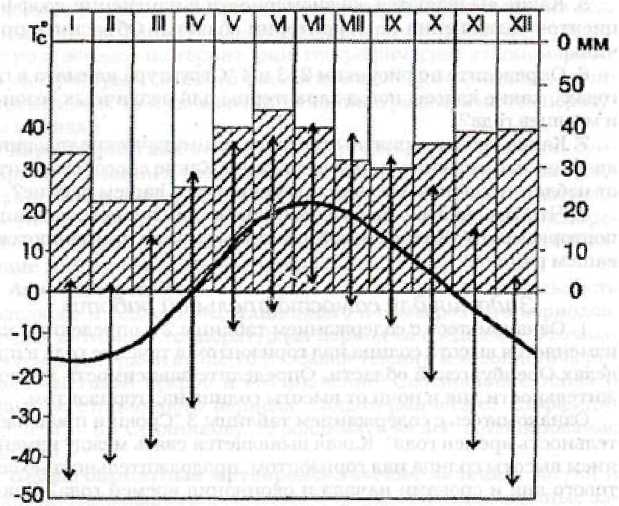 Рисунок 1 - График годового хода метеорологических элементов, для г. Оренбурга (осадки средние многолетние по месяцам (диаграмма)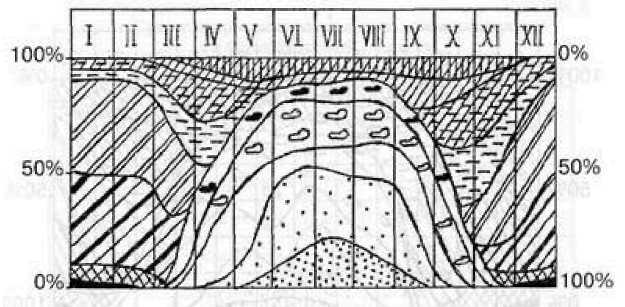 Рисунок 2 - Структура климата в погодах для г. ОренбургаРисунок 3 – Условные обозначения общие для рис. 2, 3.8. На контурную карту Оренбургской области нанесите основные показатели климата: изотермы января и июля, годовое количество осадков, коэффициенты континентальности и увлажнения. Объясните закономерности их территориального распределения.9. Изучите графики структуры климатов в погодах для лесостепной и степной природных зон и для города Оренбурга (рисунок 4, 5). Используйте эти графики для составления характеристик холодного и теплого периодов года в отдельных климатических районах области.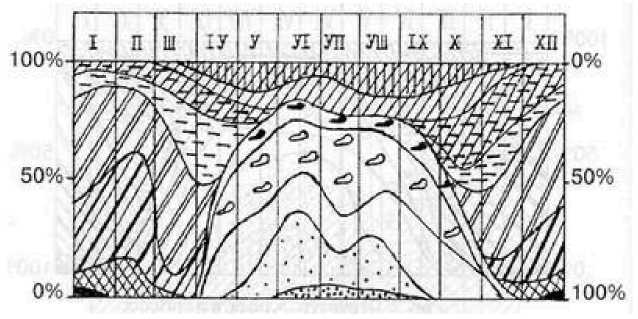 Рисунок 4 - Структура климата в погодах для лесостепи южной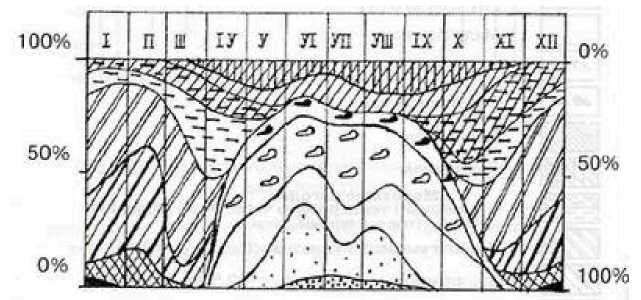 Рисунок 5 - Структура климата в погодах для степи умеренно засушливой10. Составьте список местных признаков погоды и народных примет. Дайте научное объяснение наблюдаемым явлениям. Местные признаки используйте для составления прогнозов погоды. (Список народных примет и признаков предстоящей погоды следует постоянно пополнять и систематизировать).11. Выполните ряд упражнений по определению вероятности возникновения заморозков методом профессора Броунова, используя график Броунова (рисунок 6).а) температура воздуха в 13 час. была 15°, а в 21 час - 6°. Определить вероятность возникновения заморозка;б) температура в 13 час. была 14°, а в 21 час - 5°. Определить вероятность возникновения заморозка;в) выполнить ряд других упражнений с заданными условиями.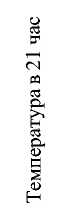 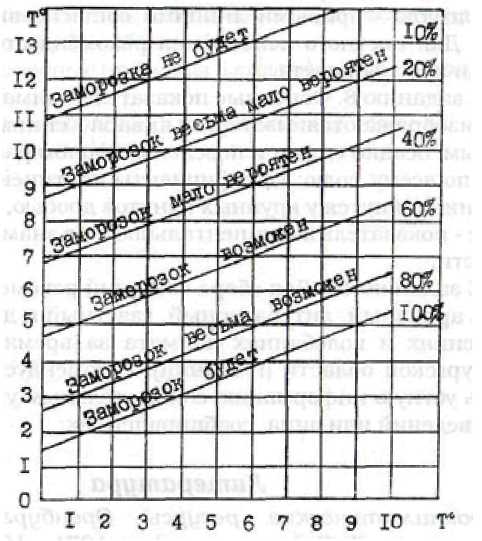 Рисунок 6 - Разность температур 1° График БроуноваПримечание: По методу Броунова прогноз вероятности возникновения заморозка составляется вечером по температуре воздуха за 21 час. и ее разности температур за 13 и 21 час. Например: в 13 час. температура воздуха была 18°, а в 21 час. - 10°. Разность между ними составляет 8°. На графике находим температуру в 21 час. - 10° и величину разности температур - 8°, ведем от них прямые до их пересечения. Точка пересечения оказалась на косой линии (или вблизи нее), показывающей, что заморозок маловероятен. Вероятность возникновения всего около 40%. (рис. 5).Методические указания1. К заданию 7. Распределение осадков по месяцам для отдельных пунктов представить в виде столбиковых диаграмм, а температуры - кривыми линиями согласно выбранному масштабу. Для цветного исполнения рекомендуется использовать синий и красный цвета.2. К заданию 8. Основные показатели климата на контурной карте изображаются: изотермы января - синим цветом, июля - красным, осадки синим или зеленым фоном различной тональности по всему полю; коэффициенты континентальности и увлажнения пишутся у крупных пунктов дробью, у которой в числителе - показатель континентальности, в знаменателе - увлажненности.Раздел 2 Законодательные основы природоохранной деятельности на территории Оренбургской области1. Изучите природохранное законодательство РФ.2. Изучите природоохранное законодательство области.3. Спроецируйте изученное законодательство на выявленные экологические проблемы области и сделайте соответствующие выводы.Раздел 3 Состояние природной среды, проблема сохранения качества экосистем1. Укажите какие отходы производства имеются в области. Какова радиационная обстановка области?2. Укажите основные виды загрязнения атмосферного воздуха, почвы и вод в Оренбургской области. 3. Каким образом осуществляется утилизация отходов в Оренбургской области.4. Бытовые стоки: проблемы, перспективы, решения.5. Используя материал практического занятия и контурные карты региона составьте карту – схему экологического состояния окружающей среды Оренбургской области, сделав отметки о: состоянии атмосферного воздуха;состоянии водных ресурсов;состоянии земельных ресурсов;состоянии биологических ресурсов;радиационной обстановке региона.Раздел 4 Охрана природы. Проблемы создания и деятельности особо охраняемых природных территорий1. На контурную карту Оренбургской области нанесите границы природных зон. На основе анализа карт природы в Атласе Оренбургской области установите границы лесостепной и степной природных зон, объясните их географическое положение и зависимость от литологического состава материнских пород, рельефа, климата и других природных условий.2. Сопоставьте карты районирования территории области по различным компонентам природы (используя разные источники). Объясните причины совпадения или несовпадения границ ФГР и частного районирования (геологического, климатического, геоморфологического, почвенного, растительного и сельскохозяйственного).3. Составьте сравнительную характеристику природных провинций различных частей Оренбургской области (по выбору или по заданию преподавателя). Дайте хозяйственную оценку сравниваемых провинций для целей промышленного и сельскохозяйственного производства.4. Составьте список эндемичных, реликтовых и исчезающих растений Оренбургской области, выделив растения, занесенные в Красные книги РФ и Оренбургской области. Какие из этих растений встречаются в вашем районе?5. Дайте хозяйственную оценку растительного покрова вашего района как природного ресурса. Как и для каких целей используются растительные ресурсы в жизни человека и его хозяйственной деятельности. В тетрадях запишите, какие виды растений, как и для каких целей используются.6. Выясните и запишите, какие растения представляют интерес как сырье для использования в промышленном производстве, изготовления лекарственных препаратов, для пищевых и других целей. Определите их местообитания и потенциальные запасы, возможности увеличения запасов, способы сохранения и воспроизводства ресурсов.7. По имеющимся опубликованным материалам составьте краткую письменную характеристику флористических заказников Оренбургской области (заказников лекарственных растений: ландыша майского в Асекеевском лесничестве Бугурусланского района и шиповника коричного в Красноярском лесничестве Илекского района) и заповедных территорий области.8. Изучите ландшафтообразующую и средообразующую роль растительного покрова. Определите, какие территории (урочища) вашего района нуждаются в фитомелиорациях для улучшения качественного состояния растительного покрова и окружающей человека жизненной среды. Какие проекты улучшения природной среды и организации зон отдыха вы могли бы предложить.Раздел 5 Влияние хозяйственных комплексов на окружающую среду Оренбургской области1. Охарактеризуйте влияние нефтяной и газовой промышленности на экологическую обстановку области.2. В чем заключается проблема рекультивации агроландшафтов. Каковы пути решения данной проблемы?3. В чем суть экологических проблем Бузулукского бора. Современная экологическая ситуация.4. Составьте сравнительную характеристику влияния комплексов хозяйственной деятельности на окружающую среду. Предложите варианты решения проблем создания экологически безопасных производств. Отметьте экологически неблагополучные части Оренбургской области на контурной карте.Раздел 6 Влияние экологических факторов среды обитания на здоровье населения области. Проблемы снижения уровня экологически обусловленных заболеваний 1. Изучите данные литературных источников о медико-демографических показателях здоровья населения, в том числе динамику заболеваемости населения.2. Составьте диаграммы медико - демографических показателей здоровья населения Оренбургской области. 3. Разберите пути решения проблем гигиены атмосферного воздуха, водных объектов, водоснабжения, почвы и здоровье населения на уровне области. Раздел 7 Государственное регулирование охраны окружающей среды и природопользования Оренбургской областиПродумайте и представьте план организации общественного экологического фонда Оренбургской области. Укажите цели, задачи, приоритеты, ожидаемые результаты.2. Сравнительная характеристика государственных докладов об охране окружающей среды Оренбургской области с 2015 по 2017 гг. 3. Сравнительная характеристика экологических программ, реализуемых на территории Оренбургской области за период с 2015 по 2017 гг.. Блок СОценочные средства для диагностирования сформированности уровня  компетенций – «владеть»С.1 Комплексные практические задания1 Продумайте и разработайте план общественной экологической программы Оренбургской области. Укажите цели, задачи, ожидаемые результаты.2 Проанализируйте деятельность в рамках экологического просвещения на территории Оренбургской области. Продумайте и разработайте мероприятия по улучшению данной деятельности. Укажите цели, задачи, ожидаемые результаты.3 Предложите варианты решения проблем создания экологически безопасных производств на территории Оренбургксой области.4  В водоеме обнаружено содержание нитратов по азоту 5 мг/л (ПДК=10 мг/л), тринитротолуола 0,3 мг/л (ПДК= = 0,5 мг/л) и толуола 0,1 мг/л (ПДК=0,5 мг/л). Дайте оценку санитарного состояния водоема. Спрогнозируйте последствия использования воды из этого водоема для питьевых нужд.Вам предлагается следующая ситуация. В группе оптимистов и пессимистов разгорелся спор по поводу урожайности земель. Пессимисты утверждают, что повысить урожайность уже невозможно, и приводят для этого свои доказательства. Оптимисты, напротив, видят пути значительного повышения урожаев в области. Распределите роли представителей обеих групп и включитесь в дискуссию.Охарактеризуйте географическое положение области, используя физическую карту РФ. Укажите «плюсы» и «минусы» данного географического положения.Используя карту тектонического строения и геологическую карту Оренбургской области, сопоставьте возраст горных пород на платформе и в складчатой области и ответьте на вопросы: где выходят наиболее древние породы? Где горные породы разнообразнее по возрасту и составу? Определите главные закономерности размещения полезных ископаемых в Оренбургской области.Определите, к каким бассейнам принадлежат следующие реки: Большой Ик, Салмыш, Кумак, Губерля, Чаган, Иртек, Бузулук, Садак, Донгуз, Бердянка, Черная, Буртя, Янгиз, Каргалка. Определите, в каких частях Оренбургской области густота речной сети наиболее высока, а в каких — наиболее низка. Перечислите крупнейшие озера и водохранилища области и их местоположение. Перечислите основные различия между озерами и водохранилищами. Почему наиболее значительные запасы подземных вод сосредоточены на западе области? Используйте для ответа данные тектонического строения территории Оренбургской области.Перечислите типы почв, встречающиеся в Оренбургской области. Выделите среди природных факторов наиболее важные для формирования почв. Мотивируйте свой ответ. Объясните, почему чернозем является наиболее плодородным типом почвы? Используя почвенную карту, объясните, почему в Оренбургском Зауралье по сравнению с западными районами области наблюдается смещение границы распространения черноземов к северу?Почему в северных районах области преобладает водная эрозия почв, а в южных — ветровая эрозия?13 Охарактеризуйте отраслевую структуру экономики области. Определите ее основные направления. Какие факторы обусловили развитие и размещение отраслей металлургии, машиностроения, химической и легкой промышленности, пищевой промышленности в области?Каковы особенности развития сельского хозяйства в области? Какие факторы способствовали развитию области?14 Используя карты области, РФ укажите особо охраняемые природные территории и их местоположение на территории области. Определите, в каких ландшафтных провинциях Оренбургской области памятники природы встречаются чаще? Чем это объясняется?15 Обозначьте крупнейшие геоморфологические районы (комплексы форм земной поверхности генетически (по происхождению) между собой связанные)  территории Оренбургской области и используя карты дайте им характеристику. С чем связаны современные процессы рельефообразования и какие формы рельефа при этом формируются? 16 Укажите источники загрязнения атмосферы, присутствующие на территории области в целом и местности Вашего проживания. Какие мероприятия по охране атмосферного воздуха на территории области проводятся? Предложите свои варианты.17  Дайте общую оценку водных ресурсов области. Каково влияние деятельности человека на поверхностные и подземные воды? Каким образом осуществляется охрана и рациональное использование водных ресурсов области?С.2 Примерная тематика докладов и презентаций:Состояние и охрана атмосферного воздуха в Бузулуке Оренбургской области.Состояние и охрана атмосферного воздуха в Оренбурге Оренбургской области.Состояние и охрана атмосферного воздуха в Новотроицке Оренбургской области.Состояние и охрана атмосферного воздуха в Орске Оренбургской области.Состояние и охрана водных ресурсов в Оренбургской области.Состояние и охрана земельных ресурсов в Оренбургской области.Состояние и охрана биологических ресурсов в Оренбургской области.Отходы производства и радиационная обстановка в Оренбургской области.Национальный парк «Бузулукский бор».Оренбургский степной заповедник. Таловская степь.Оренбургский степной заповедник. Буртинская степь.Оренбургский степной заповедник. Айтуарская степь.Оренбургский степной заповедник. Ащисайская степь.Заповедник «Шайтан-Тау».Зеленая книга Оренбургской области.Электроэнергетика.  Влияние на окружающую среду.Топливно-энергетический комплекс и его влияние на окружающую среду.Металлургический комплекс и его влияние на окружающую среду.Химический комплекс и его влияние на окружающую среду.Машиностроительный комплекс и его влияние на окружающую среду. Строительный комплекс и его влияние на окружающую среду. Агропромышленный комплекс и его влияние на окружающую среду. Коммунальный  комплекс и его влияние на окружающую среду.Проблемы создания экологически безопасных производств.Экологические последствия Тоцкого ядерного взрыва. История событий, масштабы и сроки испытаний, экологические последствия.Экологические проблемы Бузулукского бора. Современная экологическая ситуация.Блок DОценочные средства, используемые в рамках промежуточного контроля знаний, проводимого в форме зачетaВопросы к зачетуЭкология как наука.Методы и задачи курса «Экологические проблемы Оренбургской области».Учение Вернадского о биосфере.Биосфера: термин «биосфера», ее структура.Свойства биосферы.Состояние гидросферы Оренбургской области. Характеристика региона.Подземные водные ресурсы.Поверхностные водные ресурсы.Состояние подземных водных ресурсов Оренбургской областиСостояние поверхностных водных ресурсов Оренбургской областиОсновные принципы охраны окружающей среды на федеральном и региональном уровне.Основные экологические проблемы региона.Земельные ресурсы. Факторы почвообразования.Эрозия почвы. Методы борьбы с ней.Биогеоценоз, экосистемы.Водная и ветровая эрозии.Свойства и функции живого вещества.Земельные ресурсы Оренбургской области.Круговорот веществ в природе.Биоресурсы. Биоресурсы Оренбургской области.Географическое положение, климат Оренбургской области.Радиоактивная обстановка Оренбургской области.Природные ресурсы Оренбургской области.Глобальные экологические проблемы.Региональное природоохранное законодательство (полезные ископаемые, лесные ресурсы).Экологические проблемы Оренбургской области.Программно-целевой метод управления охраной окружающей среды региона.Уровни мониторинга за загрязнением атмосферного воздуха.Влияние вредных факторов окружающей среды на здоровье населения Оренбургской области.Красная книга животных Оренбургской области.Красная книга растений Оренбургской областиЭкологическое нормирование.Красная книга почв Оренбургской области.Санитарно-защитная зона.Зеленая книга Оренбургской области.Класс опасности предприятий.Парниковый эффект.Государственные доклады о состоянии и охране окружающей природной среды Оренбургской области (ежегодные).Информационно-аналитический ежегодник. «Охрана окружающей среды Оренбургской области».Значение ПДК, ПДВ.Кислотные дожди.Виды нормирования.Антропогенные факторы загрязнения.Показатели нормирования.Особо охраняемые территории.Формирование ежегодных экологических бюджетов.Характеристика особо охраняемых природных территорий: заповедник «Оренбургский».Значение особо охраняемых природных территорий:Структура управления охраной окружающей среды в регионе.Заповедники, заказники, национальные парки.Федеральные органы охраны окружающей среды на региональном уровне.Экологически зависимые заболевания. Меры профилактики.Мониторинг за загрязнением атмосферного воздуха.Топливно-энергетический комплекс Оренбургской области и проблемы, связанные с ним.Значение автомобильного транспорта в загрязнении окружающей среды.Состояние очистных сооружений по очистке сточных вод региона.Планы природоохранных мероприятий в регионе.Качество окружающей среды в Оренбургской области.Состояние атмосферного воздуха Оренбургской области.Охрана животного мира Оренбургской области.Гидросфера.Лес и экологическое равновесие.Описание показателей и критериев оценивания компетенций, описание шкал оцениванияОценивание выполнения тестов Оценивание ответа на практическом занятии (собеседование, доклад) Оценивание практических заданий (таблиц, схем, графиков)Оценивание ответа на зачетеРаздел 3. Методические материалы, определяющие процедуры оценивания знаний, умений, навыков и (или) опыта деятельности, характеризующих этапы формирования компетенцийОсновными этапами формирования компетенций по дисциплине при изучении студентами дисциплины являются последовательное изучение содержательно связанных между собой разделов. В целом по дисциплине Оценка «отлично» ставится, если обучаемый демонстрирует самостоятельность в применении знаний, умений и навыков к решению учебных заданий в полном соответствии с образцом, данным преподавателем, по заданиям, решение которых было показано преподавателем, следует считать, что компетенция сформирована, но ее уровень недостаточно высок. Оценка «хорошо» ставится, если обучаемый способен  продемонстрировать самостоятельное применение знаний, умений и навыков при решении заданий, аналогичных тем, которые представлял преподаватель при потенциальном формировании компетенции, подтверждает наличие сформированной компетенции, причем на более высоком уровне. Наличие сформированной компетенции на повышенном уровне самостоятельности со стороны обучаемого при ее практической демонстрации в ходе решения аналогичных заданий следует оценивать как положительное и устойчиво закрепленное в практическом навыке.Оценка «удовлетворительно» ставится, если обучаемый демонстрирует способность к полной самостоятельности (допускаются консультации с преподавателем по сопутствующим вопросам) в выборе способа решения неизвестных или нестандартных заданий в рамках учебной дисциплины с использованием знаний, умений и навыков, полученных как в ходе освоения данной учебной дисциплины, так и смежных дисциплин, следует считать компетенцию сформированной на высоком уровне.Оценка «неудовлетворительно» ставится при неспособности обучаемого самостоятельно продемонстрировать наличие знаний при решении заданий, которые были представлены преподавателем вместе с образцом их решения, отсутствие самостоятельности в применении умения к использованию методов освоения учебной дисциплины и неспособность самостоятельно проявить навык повторения решения поставленной задачи по стандартному образцу свидетельствуют об отсутствии сформированной компетенции. Отсутствие подтверждения наличия сформированности компетенции свидетельствует об отрицательных результатах освоения учебной дисциплины. При оценивании результатов обучения: знания, умения, навыки и/или опыта деятельности (владения) в процессе формирования заявленных компетенций используются различные формы оценочных средств текущего, рубежного и итогового контроля (промежуточной аттестации), представленные в таблице 1. Таблица 1 - Формы оценочных средств Формируемые компетенцииПланируемые результаты обучения по дисциплине, характеризующие этапы формирования компетенцийВиды оценочных средств/шифр раздела в данном документеОПК – 13 готовность использовать правовые нормы исследовательских работ и авторского права, а также законодательства Российской Федерации в области охраны природы и природопользованияЗнать:- общие сведения об Оренбургской области;- природоохранное законодательство РФ и области;- принципы и основы государственного контроля за соблюдением законодательства об охране природы и природопользования;- качественные характеристики природной среды Оренбургской области и проблемы, связанные с сохранением качества экосистем;- особо охраняемые природные территории области: структура, функции, значениеБлок А  задания репродуктивного уровня Тестовые вопросыВопросы для опроса ОПК – 13 готовность использовать правовые нормы исследовательских работ и авторского права, а также законодательства Российской Федерации в области охраны природы и природопользованияУметь:- руководствоваться правовыми нормами исследовательских работ и авторского права при использовании и анализе информации относительно Оренбургской области, в том числе информации официальных источников и Государственных докладов об охране окружающей среды по Оренбургской области; - использовать законодательство Российской Федерации и региона в области охраны природы и природопользования в профессиональной деятельности.Блок В  задания реконструктивного уровняТематические практические заданияОПК – 13 готовность использовать правовые нормы исследовательских работ и авторского права, а также законодательства Российской Федерации в области охраны природы и природопользованияВладеть:- приемами использования правовых норм исследовательских работ и авторского права, а также законодательства Российской Федерации и региона в области охраны природы и природопользования.Блок С  задания практико-ориентированного и/или исследовательского уровня  Комплексные практические задания. Подготовка докладов с презентацией.ПК-6 способность применять на практике методы управления в сфере биологических и биомедицинских производств, мониторинга и охраны природной среды, природопользования, восстановления и охраны биоресурсовЗнать:- виды антропогенного воздействия на окружающую среду Оренбургской области;- основы нормирования загрязнений природной среды и организации мониторинга;- динамику заболеваемости населения региона;- структуру органов управления в области ООС;- принципы охраны растительного и животного мира и сохранения биоразнообразия;- государственные доклады о состоянии и об охране окружающей среды Оренбургской области;- основы экологического нормирования и экспертизы и их реализация на территории региона;- основы государственного регулирования охраны окружающей среды и природопользования области;- федеральные и региональные экологические программы, реализуемые на территории области.Блок А  задания репродуктивного уровня Тестовые вопросыВопросы для опроса ПК-6 способность применять на практике методы управления в сфере биологических и биомедицинских производств, мониторинга и охраны природной среды, природопользования, восстановления и охраны биоресурсовУметь:- применять, на примере региона, метод управления природоохранной деятельностью, включающий правовое обеспечение, административные, экономические и экологические методы управления качеством окружающей среды. Блок В  задания реконструктивного уровняТематические практические заданияПК-6 способность применять на практике методы управления в сфере биологических и биомедицинских производств, мониторинга и охраны природной среды, природопользования, восстановления и охраны биоресурсовВладеть:- методом управления природоохранной деятельностью, включающим правовое обеспечение, административные, экономические и экологические методы управления качеством окружающей среды.Блок С  задания практико-ориентированного и/или исследовательского уровня  Комплексные практические задания. Подготовка докладов с презентацией.РекаКуда впадаетДлина реки, кмПлощадь водосбора, км2Средний годовой расход, м3/сек.Средний годовой сток, км3УралКаспийское море2423/1164231000/82300400/104ок. 10/3,3ТоболИртыш1591/75426000/2160805/0,95,6/0,03СакмараУрал798/38030200/14700154,0/154,04,5/4,5ИлекУрал623/38041300/-39,8/39,81,3/1,3СамараВолга594/30046500/3310099,3/47,23,13/1,5ДемаБелая535/9812800/-35,0/-1,12/-Бол. КинельСамара4371520046,71,47СокВолга364/381170016,10,51Бол. ИкСакмара341/70767042,01,34ОрьУрал332/1101860021,30,68ТокСамара306593012,10,39ЧаганУрал276779013,00,42Бол. КумакУрал27071706,070,2БузулукСамара24844607,70,25ТаналыкУрал22541602,90,09Мал. КинельБол. Кинель20126905,40,17Мал. УранСамара19723303,90,12СалмышСакмара193734010,40,33СуундукУрал17162105,10,16БоровкаСамара1672140Бол. УранСамара15522004,70,15КинделяУрал1491710ГуберляУрал12025103,30,1Урта-БуртяУрал1152160ШиротаДуга меридиана, м.Дуга меридиана, м.Дуга параллели, м.Дуга параллели, м.дуга в 1 °дуга в Гдуга в 1°дуга в Г50°1112301853,8371697,01194,9551°1112491854,1570156,61169,2852°1112681854,4768616,21143,6053°1112871854,7867075,81117,9354°1113061855,1065535,41092,2655°1113251855,4263995,01066,58Разница на одну единицу190,3181540,425,674До 30%океанический климат31-40%переходный от океанического к континентальному41-50%умеренно-континентальный51-60%континентальный61-80%резко континентальный81 и болеесамый континентальныйНаселенный пунктТемпература средняя, °СТемпература средняя, °СТемпература средняя, °САтмосферные осадки, ммАтмосферные осадки, ммБезморозный период, днейВегетационный период, днейСредняя высота снежного покрова, смНаселенный пунктянваряиюлягодоваяза годза теплый период (IV-Х)Безморозный период, днейВегетационный период, днейСредняя высота снежного покрова, смБугуруслан-14,320,23,041928111117343Бузулук (опытное поле)-14,321,23,637623814217936Первомайский-14,622,64,028818013317927Оренбург (город)-15,022,03,838923314817937Кувандык-15,620,83,038225512817553Орск16,821,42,830320213617427Соль-Илецк-15,722,43,832020013918037Адамовка-17,820,41,529722510916937Кваркено -17,519,51,532322511116830Домбаровский-17,221,82,6262195131173-Коэффициент увлажненияЗона увлажненияПриродная зона1,33 и вышеИзбыточно влажнаяТайга, преимущественно на глеево-подзолистых почвах1,33-1,00ВлажнаяТайга и лиственные леса на подзолистых почвах1,00-0,77ПолувлажнаяЛесостепь0,77-0,55ПолузасушливаяТипичная степь на обыкновенных черноземах0,55-0,44ЗасушливаяСтепь на южных черноземах0,44-0,33Очень засушливаяСтепь на темно-каштановых почвах0,33-0,22ПолусухаяПолупустыня на светло-каштановых почвах0,22-0,12СухаяПустыня на бурых почвах0,12 и менееОчень сухаяПустыня на серо-бурых почвах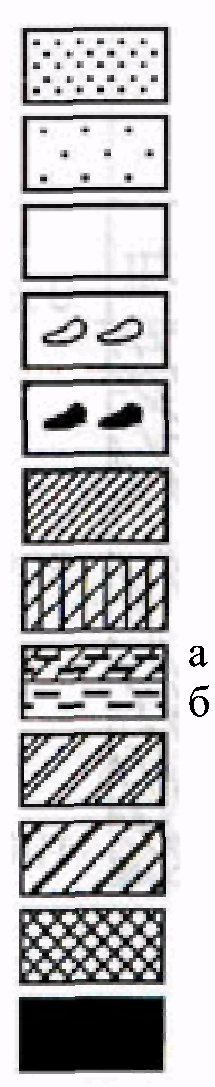 Безморозные погоды:Суховейно-засушливая (t°>22°, до<40%).Умеренно-засушливая (t°>22°, г от 40% до 60%).МалооблачнаяОблачная днем Облачная ночьюПасмурнаяДождливаяМорозные погоды:С переходом температуры через 0°. а – облачная днем; б - то же, с ясным днем.Слабо и умеренно морозная (t ° от 0° до -12,4°).Значительно морозная (t ° от -12,5 до -22,4°)., Сильно морозная (t ° от -22,5° до -32,4°). Жестоко морозная (t ° от -32,5° до -42,4°).4-балльнаяшкалаПоказателиКритерииОтличноПолнота выполнения тестовых заданий;Своевременность выполнения;Правильность ответов на вопросы;Самостоятельность тестирования.Выполнено более 85-100 % заданий предложенного теста, в заданиях открытого типа дан полный, развернутый ответ на поставленный вопросХорошоПолнота выполнения тестовых заданий;Своевременность выполнения;Правильность ответов на вопросы;Самостоятельность тестирования.Выполнено от 76 до 85  % заданий предложенного теста, в заданиях открытого типа дан полный, развернутый ответ на поставленный вопрос; однако были допущены неточности в определении понятий, терминов и др.УдовлетворительноПолнота выполнения тестовых заданий;Своевременность выполнения;Правильность ответов на вопросы;Самостоятельность тестирования.Выполнено от 61 до 75  % заданий предложенного теста, в заданиях открытого типа дан неполный ответ на поставленный вопрос, в ответе не присутствуют доказательные примеры, текст со стилистическими и орфографическими ошибками.Неудовлетворительно Полнота выполнения тестовых заданий;Своевременность выполнения;Правильность ответов на вопросы;Самостоятельность тестирования.Выполнено менее 60  % заданий предложенного теста, на поставленные вопросы ответ отсутствует или неполный, допущены существенные ошибки в теоретическом материале (терминах, понятиях).4-балльная шкалаПоказателиКритерииОтличноПолнота изложения теоретического материала;Правильность и/или аргументированность изложения (последовательность действий);Самостоятельность ответа;Культура речи;Степень осознанности, понимания изученногоГлубина / полнота рассмотрения темы;соответствие выступления теме, поставленным целям и задачамДан полный, в логической последовательности развернутый ответ на поставленный вопрос, где он продемонстрировал знания предмета в полном объеме учебной программы, достаточно глубоко осмысливает дисциплину, самостоятельно, и исчерпывающе отвечает на дополнительные вопросы, приводит собственные примеры по проблематике поставленного вопроса, решил предложенные практические задания без ошибок.ХорошоПолнота изложения теоретического материала;Правильность и/или аргументированность изложения (последовательность действий);Самостоятельность ответа;Культура речи;Степень осознанности, понимания изученногоГлубина / полнота рассмотрения темы;соответствие выступления теме, поставленным целям и задачамДан развернутый ответ на поставленный вопрос, где студент демонстрирует знания, приобретенные на семинарских занятиях, а также полученные посредством изучения обязательных учебных материалов покурсу, дает аргументированные ответы, приводит примеры, в ответе присутствует свободное владение монологической речью, логичность и последовательность ответа. Однако допускается неточность в ответе. Решил предложенные практические задания с небольшими неточностями.УдовлетворительноПолнота изложения теоретического материала;Правильность и/или аргументированность изложения (последовательность действий);Самостоятельность ответа;Культура речи;Степень осознанности, понимания изученногоГлубина / полнота рассмотрения темы;соответствие выступления теме, поставленным целям и задачамДан ответ, свидетельствующий в основном о знании процессов изучаемой дисциплины, отличающийся недостаточной глубиной и полнотой раскрытия темы, знанием основных вопросов теории, слабо сформированными навыками анализа явлений, процессов, недостаточным умением давать аргументированные ответы и приводить примеры, недостаточно свободным владением монологической речью, логичностью и последовательностью ответа. Допускается несколько ошибок в содержании ответа и решении практических заданий.Неудовлетворительно Полнота изложения теоретического материала;Правильность и/или аргументированность изложения (последовательность действий);Самостоятельность ответа;Культура речи;Степень осознанности, понимания изученногоГлубина / полнота рассмотрения темы;соответствие выступления теме, поставленным целям и задачамДан ответ, который содержит ряд серьезных неточностей, обнаруживающий незнание процессов изучаемой предметной области, отличающийся неглубоким раскрытием темы, незнанием основных вопросов теории, несформированными навыками анализа явлений, процессов, неумением давать аргументированные ответы, слабым владением монологической речью, отсутствием логичности и последовательности. Выводы поверхностны. Решение практических заданий не выполнено, т.е студент не способен ответить на вопросы даже при дополнительных наводящих вопросах преподавателя.4-балльная шкалаПоказателиКритерииОтлично Самостоятельность ответа; владение терминологией;характер представления результатов (наглядность, оформление, донесение до слушателей и др.)Студент правильно выполнил задание. Показал отличные владения навыками применения полученных знаний и умений при решении задания в рамках усвоенного учебного материала.Хорошо Самостоятельность ответа; владение терминологией;характер представления результатов (наглядность, оформление, донесение до слушателей и др.)Студент выполнил задание с небольшими неточностями. Показал хорошие владения навыками применения полученных знаний и умений при решении задания в рамках усвоенного учебного материала.Удовлетворительно Самостоятельность ответа; владение терминологией;характер представления результатов (наглядность, оформление, донесение до слушателей и др.)Студент выполнил задание с существенными неточностями. Показал удовлетворительное владение навыками применения полученных знаний и умений при решении задания в рамках усвоенного учебного материалаНеудовлетворительно  Самостоятельность ответа; владение терминологией;характер представления результатов (наглядность, оформление, донесение до слушателей и др.)При выполнении задания студент продемонстрировал недостаточный уровень владения умениями и навыками при решении задач в рамках усвоенного учебного материала.ШкалаПоказателиКритерииЗачтено1. Полнота изложения теоретического материала;2. Правильность и/или аргументированность изложения (последовательность действий);3. Самостоятельность ответа;4. Культура речи.1 Дан полный, в логической последовательности развернутый ответ на поставленный вопрос, где он продемонстрировал знания предмета в полном объеме учебной программы, достаточно глубоко осмысливает дисциплину, самостоятельно, и исчерпывающе отвечает на дополнительные вопросы, приводит собственные примеры по проблематике поставленного вопроса.2 Дан развернутый ответ на поставленный вопрос, где студент демонстрирует знания, приобретенные на семинарских занятиях, а также полученные посредством изучения обязательных учебных материалов по курсу, дает аргументированные ответы, приводит примеры, в ответе присутствует свободное владение монологической речью, логичность и последовательность ответа. Однако допускается неточность в ответе. 3 Дан ответ, свидетельствующий в основном о знании процессов изучаемой дисциплины, отличающийся недостаточной глубиной и полнотой раскрытия темы, знанием основных вопросов теории, слабо сформированными навыками анализа явлений, процессов, недостаточным умением давать аргументированные ответы и приводить примеры, недостаточно свободным владением монологической речью, логичностью и последовательностью ответа. Незачтено1. Полнота изложения теоретического материала;2. Правильность и/или аргументированность изложения (последовательность действий);3. Самостоятельность ответа;4. Культура речи.Дан ответ, который содержит ряд серьезных неточностей, обнаруживающий незнание процессов изучаемой предметной области, отличающийся неглубоким раскрытием темы, незнанием основных вопросов теории, несформированными навыками анализа явлений, процессов, неумением давать аргументированные ответы, слабым владением монологической речью, отсутствием логичности и последовательности. Выводы поверхностны. №п/пНаименованиеоценочногосредстваКраткая характеристика оценочного средстваПредставление оценочного средства в фонде1Практические задания и задачиРазличают задачи и задания:а)	репродуктивного уровня, позволяющие оценивать и диагностировать знание фактического материала (базовые понятия, алгоритмы, факты) и умение правильно использовать специальные термины и понятия, узнавание объектов изучения в рамках определенного раздела дисциплины;б)	реконструктивного уровня, позволяющие оценивать и диагностировать умения синтезировать, анализировать, обобщать фактический и теоретический материал с формулированием конкретных выводов, установлением причинно-следственных связей;в)	творческого уровня, позволяющие оценивать и диагностировать умения, интегрировать знания различных областей, аргументировать собственную точку зрения.Рекомендуется для оценки знаний умений и владений студентов.Форма предоставления ответа студента: письменная.Комплект задач и заданий2Доклад (на практическом занятии)Продукт самостоятельной работы студента, представляющий собой публичное выступление по представлению полученных результатов решения определенной учебно-практической, учебно-исследовательской или научной темы.Рекомендуется для оценки знаний, умений и владений студентов.На выступление студенту дается 10-15 минут. При ответе студент может пользоваться конспектом.  Задаются дополнительные вопросы.Темы докладов3Собеседование (на практическом занятии)Средство контроля, организованное как специальная беседа преподавателя с обучающимся на темы, связанные с изучаемой дисциплиной, и рассчитанное на выяснение объема знаний обучающегося по определенному разделу, теме, проблеме и т.п. Рекомендуется для оценки знаний студентов.Вопросы по разделам дисциплины4ТестСистема стандартизированных простых и комплексных заданий, позволяющая автоматизировать процедуру измерения уровня знаний, умений и владений обучающегося.Рекомендуется для оценки знаний, умений и владений студентов.Используется веб-приложение «Универсальная система тестирования  БГТИ». На тестирование отводится 60  минут. Каждый вариант тестовых заданий включает 30 вопросов. За каждый правильный  ответ на вопрос  дается 1 балл. Оценка «зачтено» выставляется студенту, если он набрал 61-100 % правильных ответов. Оценка «неудовлетворительно» ставится, если студент набрал менее 60 % правильных ответов.Фонд тестовых заданий5ЗачетСредство, позволяющее оценить знания, умения и владения обучающегося по учебной дисциплине. Рекомендуется для оценки знаний, умений и владений студентов.С учетом результативности работы студента может быть принято решение о признании студента освоившим отдельную часть или весь объем учебного предмета по итогам семестра и проставлении в зачетную книжку студента – «зачтено».  Студент, не выполнивший минимальный объем учебной работы по дисциплине, не допускается к сдаче зачета. Зачет сдается в виде тестирования или в устной форме.Комплект вопросов к зачету. 